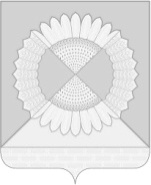 АДМИНИСТРАЦИЯ ГРИШКОВСКОГО СЕЛЬСКОГО ПОСЕЛЕНИЯ
КАЛИНИНСКОГО РАЙОНАПОСТАНОВЛЕНИЕсело ГришковскоеОб утверждении административного регламента исполнения муниципальной функции «Осуществление муниципального контроля за сохранностью автомобильных дорог местного значения в границах населенных пунктов поселения»  В соответствии с Федеральным законом от 6 октября 2003 года № 131-ФЗ «Об общих принципах организации местного самоуправления в Российской Федерации», Федеральным законом от 26 декабря 2008 года № 294-ФЗ «О защите прав юридических лиц и индивидуальных предпринимателей при осуществлении государственного контроля (надзора) и муниципального контроля», постановлением Правительства Российской Федерации от 16 мая 2011 года № 373 «О разработке и утверждении административных регламентов осуществления государственного контроля (надзора) и административных регламентов предоставления государственных услуг», Уставом Гришковского сельского поселения Калининского района, п о с т а н о в л я ю:1. Утвердить  административный регламент по исполнению администрацией Гришковского  сельского поселения Калининского района муниципальной функции «Осуществление муниципального контроля за сохранностью автомобильных дорог местного значения в границах населенных пунктов поселения» (прилагается).2. Признать утратившим силу постановление администрации Гришковского сельского поселения Калининского района от 18 июня 2018 года № 50 «Об утверждении административного регламента администрации Гришковского сельского поселения Калининского района «Осуществление муниципального контроля за сохранностью автомобильных дорог местного значения в границах населенных пунктов поселения».3. Общему отделу администрации Гришковского сельского поселения Калининского района (Некрасова) обнародовать настоящее постановление в установленном порядке и разместить на официальном сайте администрации Гришковского сельского поселения Калининского района www.grishkovskoe.ru.24. Контроль за выполнением настоящего постановления оставляю за собой.5. Постановление вступает в силу со дня его обнародования.Глава Гришковского сельского поселения Калининского района                                                                           В.А. ДаценкоПРИЛОЖЕНИЕ УТВЕРЖДЕНпостановлением администрацииГришковского сельского поселенияКалининского района от22.11.2018 № 137АДМИНИСТРАТИВНЫЙ РЕГЛАМЕНТпо исполнению администрацией Гришковского сельского поселения Калининского района муниципальной функции«Осуществление муниципального контроля за сохранностьюавтомобильных дорог местного значения в границахнаселенных пунктов поселения»I. Общие положенияПодраздел 1. Наименование муниципальной функции1.1. Наименование муниципальной функции – «Осуществление муниципального контроля за сохранностью автомобильных дорог местного значения в границах населенных пунктов поселения» (далее - муниципальный контроль).1.2. Настоящий административный регламент осуществления муниципального контроля за сохранностью автомобильных дорог местного значения в границах населенных пунктов Гришковского сельского поселения Калининского района (далее - административный регламент) устанавливает сроки и последовательность административных процедур (действий), осуществляемых органом муниципального контроля, в процессе осуществления муниципального контроля, который полностью или частично осуществляется в соответствии с положениями Федерального закона «О защите прав юридических лиц и индивидуальных предпринимателей при осуществлении государственного контроля (надзора) и муниципального контроля».1.3. Административный регламент устанавливает порядок взаимодействия между структурными подразделениями органа муниципального контроля и их должностными лицами, между органами муниципального контроля и физическими или юридическими лицами, индивидуальными предпринимателя, их уполномоченными представителями, органами государственной власти и органами местного самоуправления, учреждениями и организациями в процессе осуществления муниципального контроля.Подраздел 2. Наименование органа, осуществляющего муниципальный контроль2.1. Наименование органа, осуществляющего муниципальный контроль, - администрация Гришковского сельского поселения Калининского района (далее - орган муниципального контроля).2.2. Муниципальный контроль осуществляют уполномоченные лица администрации Гришковского сельского поселения Калининского района, назначенные распоряжением администрации Гришковского сельского поселения Калининского района 22.3. Уполномоченные должностные лица, осуществляющие муниципальный контроль, взаимодействуют в установленном порядке с органами государственной власти, органами прокуратуры, правоохранительными органами, специалистами администрации Гришковского сельского поселения Калининского района, муниципального образования Калининский район, предприятиями, учреждениями, организациями и общественными объединениями, а также гражданами по вопросам проведения проверок, ведения учета и обмена соответствующей информацией. Взаимодействие при проведении проверок в отношении юридических лиц, индивидуальных предпринимателей осуществляется в соответствии с Федеральным законом «О защите прав юридических лиц и индивидуальных предпринимателей при осуществлении государственного контроля (надзора) и муниципального контроля».Подраздел 3. Нормативные правовые акты, регулирующие осуществление муниципального контроля3.1. Нормативные правовые акты, регулирующие осуществление муниципального контроля:Конституция Российской Федерации принята всенародным голосованием 12 декабря 1993 года;Федеральный закон от 6 октября 2003 года № 131-ФЗ «Об общих принципах организации местного самоуправления в Российской Федерации»;Федеральный закон от 26 декабря 2008 года № 294-ФЗ «О защите юридических лиц и индивидуальных предпринимателей при осуществлении государственного контроля»;Федеральный закон от 8 ноября 2007 года № 257-ФЗ «Об автомобильных дорогах и дорожной деятельности в Российской Федерации и о внесении изменений в отдельные законодательные акты Российской Федерации»;Федеральный законот 10 декабря 1995 года № 196-ФЗ «О безопасности дорожного движения»;Федеральный закон 2 мая 2006 года № 59-ФЗ «О порядке рассмотрения обращений граждан Российской Федерации»;постановление Правительства Российской Федерации от 16 мая 2011 года № 373 «О разработке и утверждении административных регламентов осуществления государственного контроля (надзора) и административных регламентов предоставления государственных услуг»;постановление Правительства Российской Федерации от 9 июня 2016 года № 516 «Об утверждении правил осуществления взаимодействия в электронной форме граждан (физических лиц) и организаций с органами государственной власти, органами местного самоуправления, с организациями, осуществляющими в соответствии с федеральными законами отдельные публичные полномочия»;постановление Правительства Российской Федерации от 30 июня 2010 года № 489 «Об утверждении Правил подготовки органами государственного контроля (надзора) и органами муниципального контроля ежегодных планов проведения плановых проверок юридических лиц и индивидуальных предпринимателей»;распоряжение Правительства Российской Федерацииот 1 апреля 2016 года № 724-р «Об утверждении перечня документов и (или) информации, запрашиваемых и получаемых в рамках межведомственного информационного взаимодействия органами государственного контроля (надзора), органами муниципального контроля (надзора) при организации и проведении проверок от иных государственных органов, органов местного самоуправления либо организаций, в распоряжении которых находятся эти документы и (или) информация»;3постановление Правительства Российской Федерации от 16 ноября 2009 года № 934 «О возмещении вреда, причиняемого транспортными средствами, осуществляющими перевозки тяжеловесных грузов по автомобильным дорогам Российской Федерации»;приказ Министерства транспорта Российской Федерации от 24 июля 2012 года № 258 «Об утверждении Порядка выдачи специального разрешения на движение по автомобильным дорогам транспортного средства, осуществляющего перевозки тяжеловесных и (или) крупногабаритных грузов»;приказ Министерства экономического развития Российской от 30 апреля 2009 года № 141«О реализации положений Федерального закона «О защите прав юридических лиц и индивидуальных предпринимателей при осуществлении государственного контроля (надзора) и муниципального контроля»;ГОСТ Р 50597-2017 «Дороги автомобильные и улицы требования к эксплуатационному состоянию, допустимому по условиям обеспечения безопасности дорожного движения. Методы контроля», утвержденные Приказом Росстандарта от 26 сентября 2017 года № 1245-ст;Закон Краснодарского края от 2 марта 2012 года № 2445-КЗ «О порядке организации и осуществления регионального государственного контроля (надзора) и муниципального контроля на территории Краснодарского края»;Закон Краснодарского края от 23 июля 2003 года № 608-КЗ «Об административных правонарушениях»;Устав Гришковского сельского поселения Калининского района (размещен на официальном сайте администрации http//www.grishkovskoe.ru.);Настоящий административный регламент.3.2. Перечень нормативных правовых актов, регулирующих осуществление муниципального контроля (с указанием их реквизитов и источников официального опубликования) размещен на официальном сайте уполномоченного органа в сети «Интернет» (www.grishkovskoe.ru.), на «Едином портале государственных и муниципальных услуг (функций)» (www.gosuslugi.ru) (далее – Единый портал), Портале государственных и муниципальных услуг (функций) Краснодарского края (www.pgu.krasnodar.ru) (далее – Региональный портал).Подраздел 4. Предмет муниципального контроля4.1. Предметом муниципального контроля за сохранностью автомобильных дорог местного значения в границах населенных пунктов Гришковского сельского поселения Калининского района является проверка соблюдения гражданами, юридическими лицами, индивидуальными предпринимателями обязательных требований, установленных федеральными законами, законами Краснодарского края, а также требований, установленных муниципальными правовыми актами Гришковского сельского поселения Калининского района (далее - обязательные требования) в области использования автомобильных дорог и осуществления дорожной деятельности, в том числе при:1) строительстве, реконструкции, капитальном ремонте, ремонте автомобильных дорог местного значения в границах Гришковского сельского поселения Калининского района (далее - автомобильные дороги);2) использовании полос отвода и придорожных автомобильных полос местного значения, в том числе соблюдение технических требований и условий по размещению объектов дорожного сервиса, рекламных конструкций, инженерных коммуникаций, подъездов, съездов, примыканий и иных объектов, размещаемых в полосах отвода и придорожных полосах автомобильных дорог местного значения, а также требований и условий по присоединению объектов дорожного сервиса к автомобильным дорогам местного значения;43) прокладке, переносе, переустройстве инженерных коммуникаций и (или) их эксплуатации в границах полосы отвода автомобильных дорог;4) строительстве, реконструкции, капитальном ремонте, ремонте сооружений пересечения автомобильной дороги с другими автомобильными дорогами и сооружений примыкания автомобильной дороги к другой автомобильной дороге;5) использовании водоотводных сооружений автомобильных дорог;6) осуществлении перевозок по автомобильным дорогам опасных, тяжеловесных и (или) крупногабаритных грузов.Подраздел 5. Права и обязанности должностных лиц при осуществлении муниципального контроля5.1. При осуществлении муниципального контроля должностные лица имеют право:1) проверять соблюдение физическими лицами, юридическими лицами, индивидуальными предпринимателями (далее - лица, в отношении которых осуществляются мероприятия по контролю) обязательных требований о сохранности автомобильных дорог местного значения в границах населенных пунктов Гришковского сельского поселения Калининского района, и получать необходимые документы, связанные с целями, задачами и предметом проверки;2) беспрепятственно по предъявлении служебного удостоверения и копии распоряжения администрации Гришковского сельского поселения Калининского района о назначении проверки, посещать организации и индивидуальных предпринимателей и проводить осмотр состояния автомобильных дорог местного значения в границах населенных пунктов Гришковского сельского поселения Калининского района, на которых они осуществляют свою деятельность, а также проводить необходимые исследования, испытания, экспертизы и иные мероприятия по муниципальному контролю;3) в ходе проведения проверки запрашивать и получать на основании мотивированных письменных запросов от граждан, юридических лиц, индивидуальных предпринимателей необходимую информацию и документы;4) составлять по результатам проведенных проверок акты проверок по установленной форме в двух экземплярах с указанием сроков устранения выявленных нарушений обязательных требований и обязательным ознакомлением с ними физических лиц, руководителей, иных должностных лиц или уполномоченных представителей проверяемого юридического лица, индивидуального предпринимателя или их уполномоченных представителей;5) выдавать предписания об устранении нарушений по результатам муниципального контроля, выявленных в ходе проведения муниципального контроля, руководителям, иным должностным лицам или уполномоченным представителям проверяемого юридического лица, индивидуальным предпринимателям либо их уполномоченным представителям, а также физическим лицам;6) привлекать экспертные организации, индивидуальных предпринимателей, аккредитованных в соответствии с законодательством Российской Федерации об аккредитации в национальной системе аккредитации к проведению мероприятий по контролю (далее - экспертные организации, эксперты);7) обжаловать действия (бездействие) лиц, повлекшие за собой нарушение прав, а также препятствующие исполнению должностных обязанностей;8) обращаться в отдел МВД России по Калининскому району за содействием в предотвращении или пресечении действий, препятствующих осуществлению муниципального контроля.5.2. При осуществлении муниципального контроля должностные лица в соответствии со своими должностными инструкциями обязаны:51) своевременно и в полной мере исполнять предоставленные в соответствии с законодательством Российской Федерации полномочия по предупреждению, выявлению и пресечению нарушений обязательных требований и требований, установленных муниципальными правовыми актами;2) соблюдать законодательство Российской Федерации, права и законные интересы юридического лица, индивидуального предпринимателя, проверка которых проводится;3) проводить проверку на основании распоряжения руководителя, заместителя руководителя органа муниципального контроля о ее проведении в соответствии с ее назначением;4) проводить проверку только во время исполнения служебных обязанностей, выездную проверку только при предъявлении служебных удостоверений, копии распоряжения руководителя, заместителя руководителя органа муниципального контроля и в случае, предусмотренном частью 5 статьи 10 Федерального закона от 26 декабря 2008 года  № 294-ФЗ, копии документа о согласовании проведения проверки;5) перед началом проведения проверки по просьбе руководителя, иного должностного лица или уполномоченного представителя юридического лица, индивидуального предпринимателя, его уполномоченного представителя ознакомить их с положениями административного регламента (при его наличии), в соответствии с которым проводится проверка;6) не препятствовать физическому лицу, руководителю, иному должностному лицу или уполномоченному представителю юридического лица, индивидуальному предпринимателю, его уполномоченному представителю присутствовать при проведении проверки и давать разъяснения по вопросам, относящимся к предмету проверки;7) предоставлять физическому лицу, руководителю, иному должностному лицу или уполномоченному представителю юридического лица, индивидуальному предпринимателю, его уполномоченному представителю, присутствующим при проведении проверки, информацию и документы, относящиеся к предмету проверки;8) истребовать в рамках межведомственного информационного взаимодействия документы и (или) информацию, включенные в перечень документов и (или) информации, запрашиваемых и получаемых в рамках межведомственного информационного взаимодействия органами государственного контроля (надзора), органами муниципального контроля при организации и проведении проверок от иных государственных органов, органов местного самоуправления либо подведомственных государственным органам или органам местного самоуправления организаций, в распоряжении которых находятся эти документы и (или) информация, утвержденный распоряжением Правительства Российской Федерации от 19 апреля 2016 года № 724-р (далее - межведомственный перечень), от иных государственных органов, органов местного самоуправления либо подведомственных государственным органам или органам местного самоуправления организаций, в распоряжении которых находятся указанные документы;9) запрещено требовать от юридического лица, индивидуального предпринимателя представления документов и (или) информации, включая разрешительные документы, имеющиеся в распоряжении государственных органов, органов местного самоуправления либо подведомственных государственным органам или органам местного самоуправления организаций, включенные в межведомственный перечень;10) знакомить физическое лицо, руководителя, иное должностное лицо или уполномоченного представителя юридического лица, индивидуального предпринимателя, его уполномоченного представителя с документами и (или) информацией, полученными в рамках межведомственного информационного взаимодействия;11) знакомить физическое лицо, руководителя, иного должностного лица или уполномоченного представителя юридического лица, индивидуального предпринимателя, его уполномоченного представителя с результатами проверки;612) учитывать при определении мер, принимаемых по фактам выявленных нарушений, соответствие указанных мер тяжести нарушений, их потенциальной опасности для жизни, здоровья людей, для животных, растений, окружающей среды, объектов культурного наследия (памятников истории и культуры) народов Российской Федерации, музейных предметов и музейных коллекций, включенных в состав Музейного фонда Российской Федерации, особо ценных, в том числе уникальных, документов Архивного фонда Российской Федерации, документов, имеющих особое историческое, научное, культурное значение, входящих в состав национального библиотечного фонда, безопасности государства, для возникновения чрезвычайных ситуаций природного и техногенного характера, а также не допускать необоснованное ограничение прав и законных интересов граждан, в том числе индивидуальных предпринимателей, юридических лиц;13) доказывать обоснованность своих действий при их обжаловании юридическими лицами, индивидуальными предпринимателями в порядке, установленном законодательством Российской Федерации;14) соблюдать сроки проведения проверки, установленные настоящим Федеральным законом;15) не требовать от гражданина, юридического лица, индивидуального предпринимателя документы и иные сведения, представление которых не предусмотрено законодательством Российской Федерации;16) осуществлять запись о проведенной проверке в журнале учета проверок в случае его наличия у юридического лица, индивидуального предпринимателя;5.3. При проведении проверки должностное лицо, осуществляющее муниципальный контроль, не вправе:1) проверять выполнение обязательных требований, если такие требования не относятся к полномочиям органа муниципального контроля, от имени которого действуют эти должностные лица;2) проверять выполнение требований, установленных нормативными правовыми актами органов исполнительной власти СССР и РСФСР и не соответствующих законодательству Российской Федерации;3) проверять выполнение обязательных требований и требований, установленных муниципальными правовыми актами, не опубликованными в установленном законодательством Российской Федерации порядке;4) осуществлять плановую или внеплановую выездную проверку в случае отсутствия при ее проведении руководителя, иного должностного лица или уполномоченного представителя юридического лица, индивидуального предпринимателя, его уполномоченного представителя, за исключением случая проведения такой проверки по основанию поступления в администрацию Гришковского сельского поселения Калининского района обращений и заявлений граждан, в том числе индивидуальных предпринимателей, юридических лиц, информации от органов государственной власти, органов местного самоуправления, из средств массовой информации о фактах причинения вреда жизни, здоровью граждан, вреда животным, растениям, окружающей среде, объектам культурного наследия (памятникам истории и культуры) народов Российской Федерации, безопасности государства, а также возникновение чрезвычайных ситуаций природного и техногенного характера; а также проверки соблюдения требований земельного законодательства в случаях надлежащего уведомления собственников земельных участков, землепользователей, землевладельцев и арендаторов земельных участков;5) требовать представления документов, информации, образцов продукции, проб обследования объектов окружающей среды и объектов производственной среды, если они не являются объектами проверки или не относятся к предмету проверки, а также изымать оригиналы таких документов;6) превышать установленные сроки проведения проверки;77) распространять информацию, полученную в результате проведения проверки и составляющую государственную, коммерческую, служебную, иную охраняемую законом тайну, за исключением случаев, предусмотренных законодательством РФ;8) осуществлять выдачу юридическим лицам, индивидуальным предпринимателям предписаний или предложений о проведении за их счет мероприятий по контролю;9) отбирать образцы продукции, пробы обследования объектов окружающей среды и объектов производственной среды для проведения их исследований, испытаний, измерений без оформления протоколов об отборе указанных образцов, проб по установленной форме и в количестве, превышающем нормы, установленные национальными стандартами, правилами отбора образцов, проб и методами их исследований, испытаний, измерений, техническими регламентами или действующими до дня их вступления в силу иными нормативными техническими документами, правилами и методами исследований, испытаний, измерений;10) требовать от юридического лица, индивидуального предпринимателя представления документов и (или) информации, включая разрешительные документы, имеющиеся в распоряжении государственных органов, органов местного самоуправления либо подведомственных государственным органам или органам местного самоуправления организаций, включенные в определенный Правительством Российской Федерации межведомственный перечень;11) требовать от юридического лица, индивидуального предпринимателя представления документов, информации до даты начала проведения проверки. Подраздел 6. Права и обязанности лиц, в отношении которых осуществляются мероприятия по муниципальному контролю6.1. Лица, в отношении которых осуществляются мероприятия по муниципальному контролю, имеют право:1) непосредственно присутствовать при проведении проверки, давать объяснения по вопросам, относящимся к предмету проверки;2) получать от органа муниципального контроля, их должностных лиц информацию, которая относится к предмету проверки и предоставление которой предусмотрено Федеральным законом от 26 декабря 2008 года № 294-ФЗ «О защите прав юридических лиц и индивидуальных предпринимателей при осуществлении государственного контроля (надзора) и муниципального контроля»;3) знакомиться с документами и (или) информацией, полученными органом муниципального контроля в рамках межведомственного информационного взаимодействия от государственных органов, органов местного самоуправления либо подведомственных государственным органам или органам местного самоуправления организаций, в распоряжении которых находятся эти документы и (или) информация, включенные в межведомственный перечень;4) знакомиться с результатами проверки и указывать в акте проверки о своем ознакомлении с результатами проверки, согласии или несогласии с ними, а также с отдельными действиями должностных лиц органа муниципального контроля; 5) по собственной инициативе представить документы и (или) информацию, которые находятся в распоряжении государственных органов, органов местного самоуправления либо подведомственных государственным органам или органам местного самоуправления организаций и включены в межведомственный перечень; 6) обжаловать действия (бездействие) должностных лиц органа муниципального контроля, повлекшие за собой нарушение прав юридического лица, индивидуального предпринимателя при проведении проверки, в административном и (или) судебном порядке в соответствии с законодательством Российской Федерации;87) привлекать Уполномоченного при Президенте Российской Федерации по защите прав предпринимателей либо уполномоченного по защите прав предпринимателей в субъекте Российской Федерации к участию в проверке;8) юридические лица и индивидуальные предприниматели вправе вести журнал учета проверок по типовой форме, утвержденной Приказом Министерства экономического развития Российской Федерации от 30 апреля 2009 года № 141 «О реализации положений Федерального закона «О защите прав юридических лиц и индивидуальных предпринимателей при осуществлении государственного контроля (надзора) и муниципального контроля» (далее - Приказ № 141);9) юридические лица, индивидуальные предприниматели имеют право на возмещение вреда, причиненного при осуществлении муниципального контроля:вред, причиненный юридическим лицам, индивидуальным предпринимателям вследствие действий (бездействия) должностных лиц органа муниципального контроля, признанных в установленном законодательством Российской Федерации порядке неправомерными, подлежит возмещению, включая упущенную выгоду (неполученный доход), за счет средств соответствующих бюджетов в соответствии с гражданским законодательством.При определении размера вреда, причиненного юридическим лицам, индивидуальным предпринимателям неправомерными действиями (бездействием) органа муниципального контроля, их должностными лицами, также учитываются расходы юридических лиц, индивидуальных предпринимателей, относимые на себестоимость продукции (работ, услуг) или на финансовые результаты их деятельности, и затраты, которые юридические лица, индивидуальные предприниматели, права и (или) законные интересы которых нарушены, осуществили или должны осуществить для получения юридической или иной профессиональной помощи.Вред, причиненный юридическим лицам, индивидуальным предпринимателям правомерными действиями должностных лиц органа муниципального контроля, возмещению не подлежит, за исключением случаев, предусмотренных федеральными законами.6.2. Лица, в отношении которых осуществляются мероприятия по муниципальному контролю, обязаны:1) при проведении проверок: юридические лица обязаны обеспечить присутствие руководителей, иных должностных лиц или уполномоченных представителей юридических лиц; индивидуальные предприниматели обязаны присутствовать или обеспечить присутствие уполномоченных представителей, ответственных за организацию и проведение мероприятий по выполнению обязательных требований и требований, установленных муниципальными правовыми актами;2) предоставить должностным лицам возможность ознакомиться с документами, связанными с целями, задачами и предметом проверки, а также обеспечить доступ проводящим проверку должностным лицам и участвующим в проверке экспертам, представителям экспертных организаций на территорию, в используемые юридическим лицом, индивидуальным предпринимателем при осуществлении деятельности здания, строения, сооружения, помещения;3) не препятствовать проведению проверок при осуществлении муниципального контроля;4) не уклоняться от проведения проверок при осуществлении муниципального контроля;5) исполнить в установленный срок предписание органа муниципального контроля об устранении выявленных нарушений обязательных требований или требований, установленных муниципальными правовыми актами.96.3. Ответственность лиц, в отношении которых осуществляются мероприятия по контролю.Юридические лица, их руководители, иные должностные лица или уполномоченные представители юридических лиц, индивидуальные предприниматели, их уполномоченные представители, физические лица, необоснованно препятствующие проведению проверок, уклоняющиеся от проведения проверок и (или) не исполняющие в установленный срок предписаний органа муниципального контроля об устранении выявленных нарушений обязательных требований несут ответственность в соответствии с законодательством Российской Федерации.Подраздел 7. Описание результата осуществления муниципального контроля7.1 Результатом осуществления муниципального контроля является:1) вручение (направление) акта проверки физическому, юридическому лицу, индивидуальному предпринимателю;2) выдача предписания об устранении выявленных нарушений физическому, юридическому лицу, индивидуальному предпринимателю;3) направление в компетентные органы информации о фактах нарушения действующего законодательства в области обеспечения сохранности автомобильных дорог для принятия соответствующего решения.Подраздел 8. Исчерпывающие перечни документов и (или) информации, необходимых для осуществления муниципального контроля и достижения целей и задач проведения проверки7.1. Исчерпывающий перечень документов и (или) информации, истребуемых в ходе проверки лично у проверяемого юридического лица, индивидуального предпринимателя:1) устав юридического лица;2) документ, подтверждающий полномочия руководителя, представителя юридического лица (индивидуального предпринимателя);3) схема организации дорожного движения, согласованная с ГИБДД;4) схема инженерных коммуникаций (сетей);5) договор на размещение рекламной конструкции;6) сведения о количестве используемых тяжеловесных и (или) крупногабаритных транспортных средств, осуществляющих перевозки по дорогам местного значения;7) путевые листы;8) журнал регистрации путевых листов;9) договор на проведение предрейсового контроля технического состояния ТС;10) товарно-транспортные накладные;11) транспортные накладные;12) журнал учета выхода и возврата автотранспортных средств;13) свидетельства о регистрации транспортных средств.7.2. Исчерпывающий перечень документов и (или) информации, запрашиваемых и получаемых в ходе проверки в рамках межведомственного информационного взаимодействия от государственных органов, органов местного самоуправления либо подведомственных государственным органам или органам местного самоуправления организаций, в соответствии с межведомственным перечнем:1) сведения из Единого государственного реестра юридических лиц;2) сведения из Единого государственного реестра индивидуальных предпринимателей;3) сведения из Единого государственного реестра налогоплательщиков;104) сведения о транспортных средствах и лицах, на которых эти транспортные средства зарегистрированы;6) кадастровый план территории;7) разрешение на строительство;8) разрешение на ввод в эксплуатацию;9) разрешение на отклонение от предельных параметров разрешенного строительства, реконструкции объектов капитального строительства;10) кадастровая выписка об объекте недвижимости;11) кадастровая справка о кадастровой стоимости объекта недвижимости;12) кадастровый паспорт объекта недвижимости;13) сведения о выданных специальных разрешениях на движение по автомобильным дорогам местного значения транспортного средства, осуществляющего перевозку тяжеловесных и (или) крупногабаритных грузов14) сведения о выданных специальных разрешениях на движение по автомобильным дорогам местного значения тяжеловесного и (или) крупногабаритного транспортного средства.Раздел II. Требования к порядку осуществления муниципального контроляПодраздел 1. Порядок информирования об исполнении функции1.1. Порядок получения информации заинтересованными лицами по вопросам исполнения муниципальной функции, сведений о ходе исполнения муниципальной функции:1.1.1. Информация о порядке исполнения муниципальной функции представляется:1) в органе муниципального контроля:для получения информации о процедурах исполнения муниципальной функции заинтересованные лица обращаются в орган муниципального контроля: лично, по телефону, в письменном виде почтовым отправлением или в форме электронного сообщения.Должностными лицами органа муниципального контроля может даваться устное индивидуальное информирование (личное или по телефону).При ответах на телефонные звонки и устные обращения должностные лица в рамках своей компетенции подробно и в вежливой (корректной) форме информируют обратившихся по интересующим их вопросам. Информирование должно проводиться без больших пауз, лишних слов, оборотов и эмоций. Рекомендуемое время телефонного разговора - не более 10 минут, личного устного информирования - не более 20 минут.При невозможности должностного лица, принявшего телефонный звонок, самостоятельно ответить на поставленные вопросы, телефонный звонок может быть переадресован (переведен) на другое должностное лицо.Индивидуальное письменное информирование по обращениям, поступившим в форме электронного документа, осуществляется путем направления ответа на обращение по желанию заявителя в форме электронного документа на адрес электронной почты заявителя, или на почтовый адрес заявителя в течение 18 рабочих дней со дня регистрации электронного письма и должно содержать четкий ответ на поставленные вопросы.Индивидуальное письменное информирование (по почте) осуществляется путем направления, в течение 18 рабочих дней со дня регистрации письменного обращения, письма на почтовый адрес заявителя и должно содержать четкий ответ на поставленные вопросы.2) на официальном сайте администрации Гришковского сельского поселения Калининского района в информационно-телекоммуникационной сети «Интернет»: www.grishkovskoe.ru размещается следующая информация:сведения о местонахождении органа муниципального контроля и организаций, участвующих в осуществлении муниципального контроля;11график работы органа муниципального контроля и организаций, участвующих в осуществлении муниципального контроля;номера телефонов органа муниципального контроля и организаций, участвующих в осуществлении муниципального контроля, по которым осуществляется информирование по вопросам исполнения муниципальной функции;адрес официального сайта, а также электронной почты и (или) формы обратной связи органа муниципального контроля, исполняющего муниципальную функцию, в сети «Интернет»;ежегодный план проведения плановых проверок юридических лиц (их филиалов, представительств, обособленных структурных подразделений) и индивидуальных предпринимателей, проводимых органом муниципального контроля, формируемый на соответствующий календарный год и утверждаемый главой Гришковского сельского поселения Калининского района;информация о результатах проверок, проведенных уполномоченным органом;текст настоящего административного регламента;перечень законодательных и иных нормативных правовых актов, содержащих нормы, непосредственно регулирующие исполнение муниципальной функции;досудебный (внесудебный) порядок обжалования результатов осуществления муниципального контроля, предусмотренного настоящим административным регламентом, действий или бездействия должностных лиц органа муниципального контроля, исполняющего муниципальную функцию.3) на информационных стендах в помещении органа муниципального контроля в доступных для ознакомления местах размещается информация, указанная во 2 абзаце данного подпункта административного регламента;информационные стенды размещаются на видном, доступном месте и призваны обеспечить каждого заявителя исчерпывающей информацией об исполнении муниципальной функции.Оформление информационных листов осуществляется удобным для чтения шрифтом - TimesNewRoman, формат листа А-4; текст - прописные буквы, размер шрифта N 16 - обычный; наименование - заглавные буквы, размер шрифта N 16 - жирный, поля - 1 см вкруговую. Тексты материалов должны быть напечатаны без исправлений, наиболее важная информация выделяется жирным шрифтом. 4) на Едином портале государственных и муниципальных услуг (функций) www.gosuslugi.ru или на портале государственных и муниципальных услуг Краснодарского края (http://pgu.krasnodar.ru) (далее – Единый портал, Региональный портал).  На Едином портале, Региональном портале размещается справочная информация: сведения о местонахождении органа муниципального контроля и организаций, участвующих в осуществлении муниципального контроля;график работы органа муниципального контроля и организаций, участвующих в осуществлении муниципального контроля;номера телефонов органа муниципального контроля и организаций, участвующих в осуществлении муниципального контроля, по которым осуществляется информирование по вопросам исполнения муниципальной функции;адрес официального сайта, а также электронной почты и (или) формы обратной связи органа муниципального контроля, исполняющего муниципальную функцию, в сети «Интернет».1.1.2. Основными требованиями к информированию заявителей являются:- достоверность представляемой информации;- четкость в изложении информации;- полнота информирования;- наглядность форм представляемой информации (при письменном информировании);12- удобство и доступность получения информирования;- оперативность представления информации.1.2. Порядок, форма, место размещения и способы получения справочной информации, в том числе на стендах в местах нахождения органа муниципального контроля.1.2.1. На официальном сайте администрации Гришковского сельского поселения Калининского района в сети «Интернет» http:// www.grishkovskoe.ru, на Едином портале и Региональном портале размещена справочная информация, а именно:сведения о местонахождении органа муниципального контроля и организаций, участвующих в осуществлении муниципального контроля;график работы органа муниципального контроля и организаций, участвующих в осуществлении муниципального контроля;номера телефонов органа муниципального контроля и организаций, участвующих в осуществлении муниципального контроля, по которым осуществляется информирование по вопросам исполнения муниципальной функции;адрес официального сайта, а также электронной почты и (или) формы обратной связи органа муниципального контроля, исполняющего муниципальную функцию, в сети «Интернет».1.2.2. Справочная информация, указанная в подпункте 1.2.1 пункта 1.2. подраздела 1 раздела II административного регламента, предоставляется заинтересованным лицам по форме, в порядке и способами, указанными в пункте 1.1. подраздела 1 раздела II административного регламента.Подраздел 2. Сведения о размере платы за услуги организации (организаций), участвующей (участвующих) в осуществлении муниципального контроля, взимаемой с лица, в отношении которого проводятся мероприятия по муниципальному контролю2.1. Муниципальный контроль осуществляется на безвозмездной основе.Подраздел 3. Срок осуществления муниципального контроля3.1. Срок проведения проверки (как документарной, так и выездной) не может превышать 20 рабочих дней.3.2. В отношении одного субъекта малого предпринимательства общий срок проведения плановых выездных проверок не может превышать 50 часов для малого предприятия и 15 часов для микропредприятия в год.3.3. В случае необходимости при проведении проверки, указанной в пункте 3.2. настоящего подраздела, получения документов и (или) информации в рамках межведомственного информационного взаимодействия проведение проверки может быть приостановлено руководителем (заместителем руководителя) органа муниципального контроля на срок, необходимый для осуществления межведомственного информационного взаимодействия, но не более чем на десять рабочих дней. Повторное приостановление проведения проверки не допускается.3.4. На период действия срока приостановления проведения проверки приостанавливаются связанные с указанной проверкой действия органа муниципального контроля на территории, в зданиях, строениях, сооружениях, помещениях, на иных объектах субъектамалого предпринимательства.3.5. В исключительных случаях, связанных с необходимостью проведения сложных и (или) длительных исследований, испытаний, специальных экспертиз и расследований на основании мотивированных предложений должностных лиц органа муниципального контроля, проводящих выездную плановую проверку, срок проведения выездной плановой проверки может быть продлен руководителем органа муниципального контроля, но не более чем на 20 рабочих дней, в отношении малых предприятий не более чем на 50 часов, микропредприятий не более чем на 15 часов.133.6. Срок проведения каждой проверки (как документарной, так и выездной) в отношении юридического лица, которое осуществляет свою деятельность на территориях нескольких субъектов Российской Федерации, устанавливается отдельно по каждому филиалу, представительству, обособленному структурному подразделению юридического лица, при этом общий срок проведения проверки не может превышать 60 рабочих дней.III. Состав, последовательность и сроки выполнения административных процедур (действий), требования к порядку их выполнения, в том числе особенности выполнения административных процедур (действий) в электронной формеПодраздел 1. Состав административных процедур (действий)Осуществление муниципального контроля включает в себя следующие административные процедуры:1) организация и проведение плановых проверок:- утверждение ежегодного плана проведения плановых проверок юридических лиц (их филиалов, представительств, обособленных структурных подразделений) и индивидуальных предпринимателей;- подготовка к проведению плановой проверки: издание распоряжения администрации о проведении проверки;- подготовка к проведению плановой проверки: уведомление о проведении плановой проверки;2) организация и проведение внеплановых проверок:- обращения, заявления и факты, являющиеся основаниями для проведения внеплановой проверки;- подготовка к проведению внеплановой выездной проверки: издание руководителем органа муниципального контроля распоряжения о проведении выездной проверки;- подготовка к проведению внеплановой выездной проверки: согласование проведения внеплановой выездной проверки с прокуратурой по месту осуществления деятельности юридических лиц, индивидуальных предпринимателей;3) документарная проверка;4) выездная проверка;5) оформление результатов проверки и ознакомление юридического лица, его руководителя, иных должностных лиц или уполномоченного представителя юридического лица, индивидуального предпринимателя, его представителя с актом проверки.6) принятие должностным лицом органа муниципального контроля мер в отношении фактов нарушений, выявленных при проведении проверки.Подраздел 2. Последовательность и сроки выполнения административных процедур (действий), требования к порядку их выполнения, в том числе особенности выполнения административных процедур (действий) в электронной форме2.1. Организация и проведение плановых проверок.2.1.1. Утверждение ежегодного плана проведения плановых проверок юридических лиц (их филиалов, представительств, обособленных структурных подразделений) и индивидуальных предпринимателей.Основанием для начала действия данной административной процедуры является полномочие администрации Гришковского сельского поселения Калининского района по организации и осуществлению муниципального контроля на территории Гришковского сельского поселения Калининского района, закрепленное Федеральным законом от 26 декабря 2008 года № 294-ФЗ «О защите прав юридических лиц и индивидуальных предпринимателей при осуществлении государственного контроля (надзора) и муниципального контроля» и Уставом Гришковского сельского поселения Калининского района.14Предметом плановой проверки является соблюдение юридическим лицом, индивидуальным предпринимателем в процессе осуществления деятельности совокупности предъявляемых обязательных требований и требований, установленных муниципальными правовыми актами, а также соответствие сведений, содержащихся в уведомлении о начале осуществления отдельных видов предпринимательской деятельности, обязательным требованиям. Плановые проверки проводятся не чаще чем 1 раз в три года. Плановая проверка юридических лиц, индивидуальных предпринимателей - членов саморегулируемой организации проводится в отношении не более чем десяти процентов общего числа членов саморегулируемой организации и не менее чем двух членов саморегулируемой организации в соответствии с ежегодным планом проведения плановых проверок, если иное не установлено федеральными законами.Плановые проверки проводятся администрацией Гришковского сельского поселения Калининского района в соответствии с ежегодным планом проведения плановых проверок.Администрация Гришковского сельского поселения Калининского района осуществляет подготовку и согласование проекта постановления администрации Гришковского сельского поселения Калининского района  об утверждении ежегодного плана проверок (далее - постановление).Основанием для включения плановой проверки в план проведения плановых проверок является истечение трех лет со дня:- государственной регистрации юридического лица, индивидуального предпринимателя;- окончания проведения последней плановой проверки юридического лица, индивидуального предпринимателя;- начала осуществления юридическим лицом, индивидуальным предпринимателем предпринимательской деятельности в соответствии с представленным в уполномоченный в соответствующей сфере деятельности орган государственного контроля (надзора) уведомлением о начале осуществления отдельных видов предпринимательской деятельности в случае выполнения работ или предоставления услуг, требующих представления указанного уведомления.В ежегодных планах проведения плановых проверок юридических лиц (их филиалов, представительств, обособленных структурных подразделений) и индивидуальных предпринимателей указываются следующие сведения:1) наименования юридических лиц (их филиалов, представительств, обособленных структурных подразделений), фамилии, имена, отчества индивидуальных предпринимателей, деятельность которых подлежит плановым проверкам, места нахождения юридических лиц (их филиалов, представительств, обособленных структурных подразделений) или места фактического осуществления деятельности индивидуальными предпринимателями;2) цель и основание проведения каждой плановой проверки;3) дата начала и сроки проведения каждой плановой проверки;4) наименование органа муниципального контроля, осуществляющего конкретную плановую проверку. При проведении плановой проверки органами государственного контроля (надзора), органом муниципального контроля совместно указываются наименования всех участвующих в такой проверке органов. Ежегодно в срок до 1 сентября года, предшествующего году проведения плановых проверок, орган муниципального контроля готовит проект ежегодного плана проведения плановых проверок по форме и содержанию, установленным  постановлением Правительства Российской Федерации от 30 июня 2010 года № 489 «Об утверждении Правил подготовки органами государственного контроля (надзора) и органами муниципального контроля ежегодных планов проведения плановых проверок юридических лиц и индивидуальных предпринимателей» и направляет его в прокуратуру Калининского района.15Орган муниципального контроля рассматривает предложения органов прокуратуры, по итогам рассмотрения проекта ежегодного плана проведения плановых проверок, об устранении выявленных замечаний и о проведении при возможности в отношении отдельных юридических лиц, индивидуальных предпринимателей совместных плановых проверок и по итогам их рассмотрения направляют в органы прокуратуры в срок до 1 ноября года, предшествующего году проведения плановых проверок, утвержденные ежегодные планы проведения плановых проверок.Утвержденный руководителем органа муниципального контроля ежегодный план проведения плановых проверок доводится до сведения заинтересованных лиц посредством его размещения на официальном сайте органа муниципального контроля в сети «Интернет» либо иным доступным способом.Результатом данной административной процедуры является утвержденный органом муниципального контроля ежегодный план проведения плановых проверок. Срок исполнения данной административной процедуры ежегодно до 1 ноября.2.1.2. Подготовка к проведению плановой проверки: издание руководителем органа муниципального контроля распоряжения о проведении проверки.Основанием для подготовки к проведению плановой проверки является утвержденный ежегодный план проведения плановых проверок.Плановые проверки осуществляются в соответствии с ежегодным планом проведения плановых проверок на основании распоряжения руководителя органа муниципального контроля.Типовая форма распоряжения руководителя, заместителя руководителя органа муниципального контроля устанавливается федеральным органом исполнительной власти, уполномоченным Правительством Российской Федерации (приложение № 1). Проверка может проводиться только должностным лицом или должностными лицами, которые указаны в распоряжении.В распоряжении руководителя органа муниципального контроля о проведении проверки указываются:- наименование органа, осуществляющего муниципальный контроль;- фамилии, имена, отчества, должности должностного лица или должностных лиц, уполномоченных на проведение проверки, а также привлекаемых к проведению проверки экспертов, представителей экспертных организаций;- наименования юридических лиц (их филиалов, представительств, обособленных структурных подразделений), фамилии, имена, отчества индивидуальных предпринимателей, деятельность которых подлежит плановым проверкам, места нахождения юридических лиц (их филиалов, представительств, обособленных структурных подразделений) или места фактического осуществления деятельности индивидуальными предпринимателями;- цели, задачи, предмет проверки и срок ее проведения;- правовые основания проведения проверки, в том числе подлежащие проверке обязательные требования;- подлежащие проверке обязательные требования и требования, установленные муниципальными правовыми актами, в том числе реквизиты проверочного листа (списка контрольных вопросов), если при проведении плановой проверки должен быть использован проверочный лист (список контрольных вопросов);- сроки проведения и перечень мероприятий по контролю, необходимых для достижения целей и задач проведения проверки;- наименование административного регламента проведения мероприятий по муниципальному контролю;- перечень документов, представление которых юридическим лицом, индивидуальным предпринимателем необходимо для достижения целей и задач проведения проверки;16- даты начала и окончания проведения проверки;- иные сведения, если это предусмотрено типовой формой распоряжения руководителя, заместителя руководителя органа муниципального контроля.Результатом данной административной процедуры является подписанноеруководителем органа муниципального контроляраспоряжение о проведении проверки.Срок исполнения данной административной процедуры составляет 2 дня.2.1.3. Подготовка к проведению плановой проверки: уведомление о проведении плановой проверки.Основанием для начала действия данной административной процедуры является подписанное руководителем органа муниципального контроля распоряжение о проведении проверки. О проведении плановой проверки юридическое лицо, индивидуальный предприниматель уведомляются органом муниципального контроля не позднее чем за 3 рабочих дня до начала ее проведения посредством направления копии распоряжения руководителя органа муниципального контроля о начале проведения плановой проверки заказным почтовым отправлением с уведомлением о вручении и (или) посредством электронного документа, подписанного усиленной квалифицированной электронной подписью и направленного по адресу электронной почты юридического лица, индивидуального предпринимателя, если такой адрес содержится соответственно в едином государственном реестре юридических лиц, едином государственном реестре индивидуальных предпринимателей либо ранее был представлен юридическим лицом, индивидуальным предпринимателем в орган муниципального контроля, или иным доступным способом.В случае проведения плановой проверки членов саморегулируемой организации орган муниципального контроля обязан уведомить саморегулируемую организацию в целях обеспечения возможности участия или присутствия ее представителя при проведении плановой проверки. Результатом исполнения административной процедуры является уведомление юридического лица, индивидуального предпринимателя о проведении проверки в области торговой деятельности.Общий срок исполнения административной процедуры составляет 3 дня.2.2. Организация и проведение внеплановых проверок.2.2.1. Обращения, заявления и факты, являющиеся основаниями для проведения внеплановой проверки.Предметом внеплановой проверки является соблюдение юридическим лицом, индивидуальным предпринимателем в процессе осуществления деятельности обязательных требований и требований, установленных муниципальными правовыми актами, выполнение предписаний органа муниципального   контроля,  проведение  мероприятий  по  предотвращению причинения вреда жизни, здоровью граждан, вреда животным, растениям, окружающей среде, объектам культурного наследия (памятникам истории и культуры) народов Российской Федерации, музейным предметам и музейным коллекциям, включенным в состав Музейного фонда Российской Федерации, особо ценным, в том числе уникальным, документам Архивного фонда Российской Федерации, документам, имеющим особое историческое, научное, культурное значение, входящим в состав национального библиотечного фонда, по обеспечению безопасности государства, по предупреждению возникновения чрезвычайных ситуаций природного и техногенного характера, по ликвидации последствий причинения такого вреда.В случае, если основанием для проведения внеплановой проверки является истечение срока исполнения юридическим лицом, индивидуальным предпринимателем предписания об устранении выявленного нарушения обязательных требований и (или) требований, установленных муниципальными правовыми актами, предметом такой проверки может являться только исполнение выданного органом муниципального контроля предписания.17Основанием для проведения внеплановой проверки является:1) истечение срока исполнения юридическим лицом, индивидуальным предпринимателем ранее выданного предписания об устранении выявленного нарушения обязательных требований;а) поступление в орган муниципального контроля заявления от юридического лица или индивидуального предпринимателя о предоставлении правового статуса, специального разрешения (лицензии) на право осуществления отдельных видов деятельности или разрешения (согласования) на осуществление иных юридически значимых действий, если проведение соответствующей внеплановой проверки юридического лица, индивидуального предпринимателя предусмотрено правилами предоставления правового статуса, специального разрешения (лицензии), выдачи разрешения (согласования);2) мотивированное представление должностного лица органа муниципального контроля по результатам анализа результатов мероприятий по контролю без взаимодействия с юридическими лицами, индивидуальными предпринимателями, рассмотрения или предварительной проверки поступивших в органы государственного контроля (надзора), органы муниципального контроля обращений и заявлений граждан, в том числе индивидуальных предпринимателей, юридических лиц, информации от органов государственной власти, органов местного самоуправления, из средств массовой информации о следующих фактах:а) возникновение угрозы причинения вреда жизни, здоровью граждан, вреда животным, растениям, окружающей среде, объектам культурного наследия (памятникам истории и культуры) народов Российской Федерации, музейным предметам и музейным коллекциям, включенным в состав Музейного фонда Российской Федерации, особо ценным, в том числе уникальным, документам Архивного фонда Российской Федерации, документам, имеющим особое историческое, научное, культурное значение, входящим в состав национального библиотечного фонда, безопасности государства, а также угрозы чрезвычайных ситуаций природного и техногенного характера;б) причинение вреда жизни, здоровью граждан, вреда животным, растениям, окружающей среде, объектам культурного наследия (памятникам истории и культуры) народов Российской Федерации, музейным предметам и музейным коллекциям, включенным в состав Музейного фонда Российской Федерации, особо ценным, в том числе уникальным, документам Архивного фонда Российской Федерации, документам, имеющим особое историческое, научное, культурное значение, входящим в состав национального библиотечного фонда, безопасности государства, а также возникновение чрезвычайных ситуаций природного и техногенного характера;в) нарушение прав потребителей (в случае обращения в орган, осуществляющий федеральный государственный надзор в области защиты прав потребителей, граждан, права которых нарушены, при условии, что заявитель обращался за защитой (восстановлением) своих нарушенных прав к юридическому лицу, индивидуальному предпринимателю и такое обращение не было рассмотрено либо требования заявителя не были удовлетворены).Обращения и заявления, не позволяющие установить лицо, обратившееся в орган муниципального контроля, а также обращения и заявления, не содержащие сведений о фактах, указанных в подпункте 2) подпункта 2.2.1 пункта 2.2. подраздела 2 раздела III настоящего административного регламента, не могут служить основанием для проведения внеплановой проверки. В случае, если изложенная в обращении или заявлении информация может в соответствии с подпунктом 2) подпункта 2.2.1 пункта 2.2. подраздела 2 раздела III настоящего административного регламента являться основанием для проведения внеплановой проверки, должностное лицо органа муниципального контроля при наличии у него обоснованных сомнений в авторстве обращения или заявления обязано принять разумные меры к установлению обратившегося лица. 18Обращения и заявления, направленные заявителем в форме электронных документов, могут служить основанием для проведения внеплановой проверки только при условии, что они были направлены заявителем с использованием средств информационно-коммуникационных технологий, предусматривающих обязательную авторизацию заявителя в единой системе идентификации и аутентификации.При выявлении по результатам предварительной проверки лиц, допустивших нарушение обязательных требований, требований, установленных муниципальными правовыми актами, получении достаточных данных о фактах, указанных в подпункте 2.2.1 пункта 2.2 подраздела 2 раздела III настоящего административного регламента, уполномоченное должностное лицо органа муниципального контроля подготавливает мотивированное представление о назначении внеплановой проверки по основаниям, указанным в подпункте 2) подпункта 2.2.1. пункта 2.2 подраздела 2 раздела III настоящего административного регламента. По результатам предварительной проверки меры по привлечению юридического лица, индивидуального предпринимателя к ответственности не принимаются.По решению руководителя, заместителя руководителя органа муниципального контроля предварительная проверка, внеплановая проверка прекращаются, если после начала соответствующей проверки выявлена анонимность обращения или заявления, явившихся поводом для ее организации, либо установлены заведомо недостоверные сведения, содержащиеся в обращении или заявлении.Орган муниципального контроля вправе обратиться в суд с иском о взыскании с гражданина, в том числе с юридического лица, индивидуального предпринимателя, расходов, понесенных органом муниципального контроля в связи с рассмотрением поступивших заявлений, обращений указанных лиц, если в заявлениях, обращениях были указаны заведомо ложные сведения.Внеплановая проверка проводится в форме документарной проверки и (или) выездной проверки в порядке, установленном соответственно статьями 11 и 12 Федерального закона от 26 декабря 2008 года № 294-ФЗ «О защите прав юридических лиц и индивидуальных предпринимателей при осуществлении государственного контроля (надзора) и муниципального контроля». Результатом административной процедуры является одно или несколько оснований для проведения внеплановой проверки, указанных в подпунктах 1), 2) подпункта 2.2.1 пункта 2.2. подраздела 2 раздела III административного регламента.Срок исполнения административной процедуры не определен.2.2.2. Подготовка к проведению внеплановой выездной проверки: издание руководителем органа муниципального контроля распоряжения о проведении выездной проверкиОснованием для проведения внеплановой выездной проверки является одно или несколько оснований для проведения внеплановой проверки, указанных в подпунктах 1), 2) подпункта 2.2.1 пункта 2.2. подраздела 2 раздела III административного регламента.В целях проведения внеплановой выездной проверки должностное лицо органа муниципального контроля готовит проект распоряжения руководителя органа муниципального контроля о проведении внеплановой выездной проверки. В распоряжении должна содержаться информация, указанная в подпунктах 1), 2) подпункта 2.2.1 пункта 2.2. подраздела 2 раздела III административного регламента. Подготовленный проект распоряжения передается на подпись руководителю органа муниципального контроля.Результатом исполнения административной процедуры является подписанное руководителем органа муниципального контроля распоряжение о проведении внеплановой выездной проверки.Срок исполнения административной процедуры - 1 день.192.2.3. Подготовка к проведению внеплановой выездной проверки: согласование проведения внеплановой выездной проверки с прокуратурой по месту осуществления деятельности юридических лиц, индивидуальных предпринимателей. Основанием для начала административной процедуры является подписанное руководителем органа муниципального контроля распоряжение о проведении внеплановой выездной проверки.Внеплановая выездная проверка юридических лиц, индивидуальных предпринимателей, может быть проведена по основаниям, указанным вподпункте «а» и «б» пункта 2.2. подраздела 2 раздела III административного регламента после согласования с органом прокуратуры по месту осуществления деятельности таких юридических лиц, индивидуальных предпринимателей.Типовая форма заявления о согласовании органом муниципального контроля с органом прокуратуры проведения внеплановой выездной проверки юридического лица, индивидуального предпринимателя устанавливается уполномоченным Правительством Российской Федерации федеральным органом исполнительной власти. Порядок согласования органом муниципального контроля с органом прокуратуры проведения внеплановой выездной проверки юридического лица, индивидуального предпринимателя, а также утверждение органа прокуратуры для согласования проведения внеплановой выездной проверки устанавливается приказом Генерального прокурора Российской Федерации.В день подписания распоряжения руководителя, заместителя руководителя органа муниципального контроля о проведении внеплановой выездной проверки юридического лица, индивидуального предпринимателя в целях согласования ее проведения орган муниципального контроля представляет либо направляет заказным почтовым отправлением с уведомлением о вручении или в форме электронного документа, подписанного усиленной квалифицированной электронной подписью, в орган прокуратуры по месту осуществления деятельности юридического лица, индивидуального предпринимателя заявление о согласовании проведения внеплановой выездной проверки. К этому заявлению прилагаются копия распоряжения, заместителя руководителя органа муниципального контроля о проведении внеплановой выездной проверки и документы, которые содержат сведения, послужившие основанием ее проведения.Если основанием для проведения внеплановой выездной проверки является причинение вреда жизни, здоровью граждан, вреда животным, растениям, окружающей среде, объектам культурного наследия (памятникам истории и культуры) народов Российской Федерации, музейным предметам и музейным коллекциям, включенным в состав Музейного фонда Российской Федерации, особо ценным, в том числе уникальным, документам Архивного фонда Российской Федерации, документам, имеющим особое историческое, научное, культурное значение, входящим в состав национального библиотечного фонда, безопасности государства, а также возникновение чрезвычайных ситуаций природного и техногенного характера, обнаружение нарушений обязательных требований и требований, установленных муниципальными правовыми актами, в момент совершения таких нарушений в связи с необходимостью принятия неотложных мер органы муниципального контроля вправе приступить к проведению внеплановой выездной проверки незамедлительно с извещением органов прокуратуры о проведении мероприятий по контролю посредством направления документов, предусмотренных абзацами 4,5 подпункта 2.2.3 пункта 2.2. подраздела 2 раздела III настоящего административного регламента в органы прокуратуры в течение двадцати четырех часов.В случае если в результате деятельности юридического лица, индивидуального предпринимателя причинен или причиняется вред жизни, здоровью людей, вред животным, растениям, окружающей среде, объектам культурного наследия (памятникам истории и культуры) народов Российской Федерации, безопасности государства, имуществу физических и юридических лиц, государственному или муниципальному имуществу, или могут возникнуть чрезвычайные ситуации природного и техногенного характера, предварительное уведомление юридических лиц, индивидуальных предпринимателей о начале проведения внеплановой выездной проверки не требуется.20Результатом исполнения административной процедуры является согласованное с органом прокуратуры по месту осуществления деятельности юридических лиц, индивидуальных предпринимателейпроведение внеплановой выездной проверки.Срок исполнения административной процедуры - в течение 24 часов.2.3. Документарная проверка.2.3.1. Основанием для начала административной процедуры является распоряжение руководителя органа муниципального контроля о проведении документарной проверки.2.3.2. Предметом документарной проверки являются сведения, содержащиеся в документах юридического лица, индивидуального предпринимателя, устанавливающих их организационно - правовую форму, права и обязанности, документы, используемые при осуществлении их деятельности и связанные с исполнением ими обязательных требований и требований, установленных муниципальными правовыми актами, исполнением предписаний и постановлений органа муниципального контроля.2.3.3. Документарная проверка (как плановая, так и внеплановая) проводится по месту нахождения органа муниципального контроля.2.3.4. В процессе проведения документарной проверки должностными лицами в первую очередь рассматриваются документы юридического лица, индивидуального предпринимателя, имеющиеся в распоряжении органа муниципального контроля, в том числе уведомления о начале осуществления отдельных видов предпринимательской деятельности, акты предыдущих проверок, материалы рассмотрения дел об административных правонарушениях и иные документы о результатах осуществленного в отношении этих юридического лица, индивидуального предпринимателя муниципального контроля.2.3.5. В случае если достоверность сведений, содержащихся в документах, имеющихся в распоряжении органа муниципального контроля, вызывает обоснованные сомнения либо эти сведения не позволяют оценить исполнение юридическим лицом, индивидуальным предпринимателем обязательных требований, орган муниципального контроля направляет в адрес юридического лица, адрес индивидуального предпринимателя мотивированный запрос с требованием представить иные необходимые для рассмотрения в ходе проведения документарной проверки документы. К запросу прилагается заверенная печатью копия распоряжения о проведении проверки.2.3.6. В течение десяти рабочих дней со дня получения мотивированного запроса юридическое лицо, индивидуальный предприниматель обязаны направить в орган муниципального контроля указанные в запросе документы.2.3.7. Указанные в запросе документы представляются в виде копий, заверенных печатью (при ее наличии) и соответственно подписью индивидуального предпринимателя, его уполномоченного представителя, руководителя, иного должностного лица юридического лица. Юридическое лицо, индивидуальный предприниматель вправе представить указанные в запросе документы в форме электронных документов, подписанных усиленной квалифицированной электронной подписью.2.3.8. Юридическое лицо, индивидуальный предприниматель вправе представить указанные в запросе документы в форме электронных документов в порядке, определяемом Правительством Российской Федерации.2.3.9. Не допускается требовать нотариального удостоверения копий документов, представляемых в орган муниципального контроля, если иное не предусмотрено законодательством Российской Федерации.2.3.10. В случае если в ходе документарной проверки выявлены ошибки и (или) противоречия в представленных юридическим лицом, индивидуальным предпринимателем документах либо несоответствие сведений, содержащихся в этих документах, сведениям, содержащимся в имеющихся у органа муниципального контроля и (или) полученным в ходе исполнения муниципальной функции документам, информация об этом направляется юридическому лицу, индивидуальному предпринимателю с требованием представить в течение десяти рабочих дней необходимые пояснения в письменной форме.212.3.11. Юридическое лицо, индивидуальный предприниматель, представляющие в орган муниципального контроля пояснения относительно выявленных ошибок и (или) противоречий в представленных документах либо относительно несоответствия указанных в абзаце седьмом настоящего подпункта сведений, вправе представить дополнительно в орган муниципального контроля документы, подтверждающие достоверность ранее представленных документов.2.3.12. Должностное лицо, которое проводит документарную проверку, обязано рассмотреть представленные руководителем или иным должностным лицом юридического лица, индивидуальным предпринимателем, его уполномоченным представителем пояснения и документы, подтверждающие достоверность ранее представленных документов. В случае, если после рассмотрения представленных пояснений и документов либо при отсутствии пояснений орган муниципального контроля установит признаки нарушения обязательных требований или требований, установленных муниципальными правовыми актами, должностные лица органа муниципального контроля вправе провести выездную проверку. При проведении выездной проверки запрещается требовать от юридического лица, индивидуального предпринимателя представления документов и (или) информации, которые были представлены ими в ходе проведения документарной проверки.2.3.13. При проведении документарной проверки орган муниципального контроля не вправе требовать у юридического лица, индивидуального предпринимателя сведения и документы, не относящиеся к предмету документарной проверки, а также сведения и документы, которые могут быть получены этим органом от иных органов муниципального контроля.2.3.14. Результатом исполнения административной процедуры является завершение документарной проверки и внесение записи в журнал учета проверок при его наличии.2.3.15. Максимальный срок исполнения процедуры - не может превышать 20 рабочих дней.2.4. Выездная проверка.2.4.1. Основанием для начала административной процедуры является подписанное распоряжение руководителя органа муниципального контроля о проведении выездной проверки, а в случае внеплановой выездной проверки юридического лица или индивидуального предпринимателя - решения прокурора или его заместителя о согласовании проведения внеплановой выездной проверки, кроме случаев, если в распоряжении о проведении внеплановой выездной проверки устанавливается необходимость принятия неотложных мер в момент совершения нарушений в связи с предполагаемым причинением вреда жизни, здоровью граждан, вреда животным, растениям, окружающей среде, объектам культурного наследия (памятникам истории и культуры) народов Российской Федерации, музейным предметам и музейным коллекциям, включенным в состав Музейного фонда Российской Федерации, особо ценным, в том числе уникальным, документам Архивного фонда Российской Федерации, документам, имеющим особое историческое, научное, культурное значение, входящим в состав национального библиотечного фонда, безопасности государства, а также предупреждением возникновения чрезвычайных ситуаций природного и техногенного характера, обнаружением нарушений обязательных требований и требований, установленных муниципальными правовыми актами.2.4.2. Предметом выездной проверки являются содержащиеся в документах юридического лица, индивидуального предпринимателя сведения, а также соответствие их работников, состояние используемых указанными лицами при осуществлении деятельности территорий, зданий, строений, сооружений, помещений, оборудования, подобных объектов, транспортных средств, производимые и реализуемые юридическим лицом, индивидуальным предпринимателем товары (выполняемая работа, предоставляемые услуги) и принимаемые ими меры по исполнению обязательных требований и требований, установленных муниципальными правовыми актами.222.4.3. Выездная проверка (как плановая, так и внеплановая) проводится по месту нахождения юридического лица, месту осуществления деятельности индивидуального предпринимателя и (или) по месту фактического осуществления их деятельности.2.4.4. Выездная проверка проводится в случае, если при документарной проверке не представляется возможным:1) удостовериться в полноте и достоверности сведений, содержащихся в уведомлении о начале осуществления отдельных видов предпринимательской деятельности и иных имеющихся в органе муниципального контроля документах юридического лица, индивидуального предпринимателя;2) оценить соответствие деятельности юридического лица, индивидуального предпринимателя обязательным требованиям или требованиям, установленным муниципальными правовыми актами, без проведения соответствующего мероприятия по контролю.2.4.5. Выездная проверка начинается с предъявления служебного удостоверения уполномоченными должностными лицами органа муниципального контроля, обязательного ознакомления руководителя или иного должностного лица юридического лица, индивидуального предпринимателя, его уполномоченного представителя с распоряжением о проведении проверки и с полномочиями должностных лиц, проводящих выездную проверку, а также с целями, задачами, основаниями проведения выездной проверки, видами и объемом мероприятий по контролю, составом экспертов, представителями экспертных организаций, привлекаемых к выездной проверке, со сроками и с условиями ее проведения.2.4.6. Руководитель, иное должностное лицо или уполномоченный представитель юридического лица, индивидуальный предприниматель, его уполномоченный представитель обязаны предоставить должностным лицам возможность ознакомиться с документами, связанными с целями, задачами и предметом выездной проверки, в случае если выездной проверке не предшествовало проведение документарной проверки, а также обеспечить доступ должностных лиц и участвующих в выездной проверке экспертов, представителей экспертных организаций на территорию, в используемые юридическим лицом, индивидуальным предпринимателем при осуществлении деятельности здания, строения, сооружения, помещения, к используемым юридическими лицами, индивидуальными предпринимателями оборудованию, подобным объектам, транспортным средствам и перевозимым ими грузам.2.4.7. Орган муниципального контроля привлекает к проведению выездной проверки юридического лица, индивидуального предпринимателя экспертов, экспертные организации, не состоящие в гражданско-правовых и трудовых отношениях с юридическим лицом, индивидуальным предпринимателем, в отношении которых проводится проверка, и не являющиеся аффилированными лицами проверяемых лиц.2.4.8. В случае, если проведение плановой или внеплановой выездной проверки оказалось невозможным в связи с отсутствием индивидуального предпринимателя, его уполномоченного представителя, руководителя или иного должностного лица юридического лица, либо в связи с фактическим неосуществлением деятельности юридическим лицом, индивидуальным предпринимателем, либо в связи с иными действиями (бездействием) индивидуального предпринимателя, его уполномоченного представителя, руководителя или иного должностного лица юридического лица, повлекшими невозможность проведения проверки, должностное лицо органа муниципального контроля составляет акт о невозможности проведения соответствующей проверки с указанием причин невозможности ее проведения. В этом случае орган муниципального контроля в течение трех месяцев со дня составления акта о невозможности проведения соответствующей проверки вправе принять решение о проведении в отношении таких юридического лица, индивидуального предпринимателя плановой или внеплановой выездной проверки без внесения плановой проверки в ежегодный план плановых проверок и без предварительного уведомления юридического лица, индивидуального предпринимателя.232.4.9. Результатом исполнения административной процедуры является завершение выездной проверки и внесение записи в журнал учета проверок при его наличии.2.4.10. Максимальный срок исполнения процедуры - не может превышать 20 рабочих дней.2.5. Оформление результатов проверки и ознакомление юридического лица, его руководителя, иных должностных лиц или уполномоченного представителя юридического лица, индивидуального предпринимателя, его представителя с актом проверки.2.5.1. По результатам проверки составляется акт проверки по типовой форме, утвержденной Приказом Министерства экономического развития Российской Федерации от 30 апреля 2009 года № 141 «О реализации положений Федерального закона «О защите прав юридических лиц и индивидуальных предпринимателей при осуществлении государственного контроля (надзора) и муниципального контроля» (приложение № 2).В акте проверки указываются:1) дата, время и место составления акта проверки;2) наименование органа муниципального контроля;3) дата и номер распоряжения;4) фамилии, имена, отчества и должности должностного лица или должностных лиц, проводивших проверку;5) наименование проверяемого юридического лица или фамилия, имя и отчество индивидуального предпринимателя, а также фамилия, имя, отчество и должность руководителя, иного должностного лица или уполномоченного представителя юридического лица, уполномоченного представителя индивидуального предпринимателя, присутствовавших при проведении проверки;6) дата, время, продолжительность и место проведения проверки;7) сведения о результатах проверки, в том числе о выявленных нарушениях обязательных требований, об их характере и о лицах, допустивших указанные нарушения;8) сведения об ознакомлении или отказе в ознакомлении с актом проверки руководителя, иного должностного лица или уполномоченного представителя юридического лица, индивидуального предпринимателя, его уполномоченного представителя, присутствовавших при проведении проверки, о наличии их подписей или об отказе от совершения подписи, а также сведения о внесении в журнал учета проверок записи о проведенной проверке либо о невозможности внесения такой записи в связи с отсутствием у юридического лица, индивидуального предпринимателя указанного журнала;9) подписи должностного лица или должностных лиц, проводивших проверку.2.5.2. К акту проверки прилагаются протоколы отбора образцов продукции, проб обследования объектов окружающей среды и объектов производственной среды, протоколы или заключения проведенных исследований, испытаний и экспертиз, объяснения работников юридического лица, работников индивидуального предпринимателя, на которых возлагается ответственность за нарушение обязательных требований, предписания об устранении выявленных нарушений и иные связанные с результатами проверки документы или их копии.2.5.3. Акт проверки оформляется непосредственно после ее завершения в двух экземплярах, один из которых с копиями приложений вручается руководителю, иному должностному лицу или уполномоченному представителю юридического лица, индивидуальному предпринимателю, его уполномоченному представителю под расписку об ознакомлении либо об отказе в ознакомлении с актом проверки. В случае отсутствия руководителя, иного должностного лица или уполномоченного представителя юридического лица, индивидуального предпринимателя, его уполномоченного представителя, а также в случае отказа проверяемого лица дать расписку об ознакомлении либо об отказе в ознакомлении с актом проверки акт направляется заказным почтовым отправлением с уведомлением о вручении, которое приобщается к экземпляру акта проверки, хранящемуся в деле органа муниципального контроля.242.5.4. При наличии согласия проверяемого лица на осуществление взаимодействия в электронной форме в рамках муниципального контроля акт проверки может быть направлен в форме электронного документа, подписанного усиленной квалифицированной электронной подписью лица, составившего данный акт, руководителю, иному должностному лицу или уполномоченному представителю юридического лица, индивидуальному предпринимателю, его уполномоченному представителю. При этом акт, направленный в форме электронного документа, подписанного усиленной квалифицированной электронной подписью лица, составившего данный акт, проверяемому лицу способом, обеспечивающим подтверждение получения указанного документа, считается полученным проверяемым лицом.2.5.6. В случае если для составления акта проверки необходимо получить заключения по результатам проведенных исследований, испытаний, специальных расследований, экспертиз, акт проверки составляется в срок, не превышающий 3 рабочих дней после завершения мероприятий по контролю, и вручается руководителю, иному должностному лицу или уполномоченному представителю юридического лица, индивидуальному предпринимателю, его уполномоченному представителю под расписку, либо направляется заказным почтовым отправлением с уведомлением о вручении и (или) в форме электронного документа, подписанного усиленной квалифицированной электронной подписью лица, составившего данный акт (при условии согласия проверяемого лица на осуществление взаимодействия в электронной форме в рамках муниципального контроля), способом, обеспечивающим подтверждение получения указанного документа. При этом уведомление о вручении и (или) иное подтверждение получения указанного документа приобщаются к экземпляру акта проверки, хранящемуся в деле органа муниципального контроля.2.5.7. В случае если для проведения внеплановой выездной проверки требуется согласование ее проведения с органом прокуратуры, копия акта проверки направляется в орган прокуратуры, которым принято решение о согласовании проведения проверки, в течение пяти рабочих дней со дня составления акта проверки.2.5.8. Результаты проверки, содержащие информацию, составляющую государственную, коммерческую, служебную, иную тайну, оформляются с соблюдением требований, предусмотренных законодательством Российской Федерации.2.5.9. Юридические лица, индивидуальные предприниматели вправе вести журнал учета проверок по типовой форме, утвержденной Приказом Министерства экономического развития Российской Федерации от 30 апреля 2009 года № 141 «О реализации положений Федерального закона «О защите прав юридических лиц и индивидуальных предпринимателей при осуществлении государственного контроля (надзора) и муниципального контроля».2.5.10. В журнале учета проверок должностными лицами осуществляется запись о проведенной проверке, содержащая сведения о наименовании органа муниципального контроля, датах начала и окончания проведения проверки, времени ее проведения, правовых основаниях, целях, задачах и предмете проверки, выявленных нарушениях и выданных предписаниях, а также указываются фамилии, имена, отчества и должности должностного лица или должностных лиц, проводящих проверку, его или их подписи.2.5.11. Журнал учета проверок должен быть прошит, пронумерован и удостоверен печатью (при наличии) (при наличии) юридического лица, индивидуального предпринимателя.2.5.12. При отсутствии журнала учета проверок в акте проверки делается соответствующая запись.2.5.13. Гражданин, юридическое лицо, индивидуальный предприниматель, в отношении которого проводилась проверка, в случае несогласия с фактами, выводами, предложениями, изложенными в акте проверки, либо с выданным предписанием об устранении выявленных нарушений, в течение 15 дней с даты получения акта проверки вправе представить в орган муниципального контроля в письменной форме возражения в отношении акта проверки и (или) выданного предписания об устранении выявленных нарушений в целом или его отдельных положений.25При этом физическое, юридическое лицо, индивидуальный предприниматель вправе приложить к таким возражениям документы, подтверждающие обоснованность таких возражений, или их заверенные копии, либо в согласованный срок передать их в орган муниципального контроля. Указанные документы могут быть направлены в форме электронных документов (пакета электронных документов), подписанных усиленной квалифицированной электронной подписью проверяемого лица.2.5.14. Результатом исполнения административной процедуры является оформление акта проверки и внесение записи о проведенной проверки в журнал учета проверок при его наличии.2.5.15. Срок проведения административной процедуры не может превышать трех рабочих дней.2.6. Принятие должностным лицом органа муниципального контроля мер в отношении фактов нарушений, выявленных при проведении проверки.2.6.1. В случае выявления при проведении проверки нарушений физическим, юридическим лицом, индивидуальным предпринимателем обязательных требований или требований, установленных муниципальными правовыми актами, должностные лица, проводившие проверку, в пределах полномочий, предусмотренных законодательством Российской Федерации, обязаны:1) выдать предписание физическому, юридическому лицу, индивидуальному предпринимателю об устранении выявленных нарушений с указанием сроков их устранения и (или) о проведении мероприятий по предотвращению причинения вреда жизни, здоровью людей, вреда животным, растениям, окружающей среде, объектам культурного наследия (памятникам истории и культуры) народов Российской Федерации, музейным предметам и музейным коллекциям, включенным в состав Музейного фонда Российской Федерации, особо ценным, в том числе уникальным, документам Архивного фонда Российской Федерации, документам, имеющим особое историческое, научное, культурное значение, входящим в состав национального библиотечного фонда, безопасности государства, имуществу граждан, юридических лиц, государственному или муниципальному имуществу, предупреждению возникновения чрезвычайных ситуаций природного и техногенного характера;2) принять меры по контролю за устранением выявленных нарушений, их предупреждению, предотвращению возможного причинения вреда жизни, здоровью граждан, вреда животным, растениям, окружающей среде, объектам культурного наследия (памятникам истории и культуры) народов Российской Федерации, музейным предметам и музейным коллекциям, включенным в состав Музейного фонда Российской Федерации, особо ценным, в том числе уникальным, документам Архивного фонда Российской Федерации, документам, имеющим особое историческое, научное, культурное значение, входящим в состав национального библиотечного фонда, обеспечению безопасности государства, предупреждению возникновения чрезвычайных ситуаций природного и техногенного характера, а также меры по привлечению лиц, допустивших выявленные нарушения, к ответственности.2.6.2. В случае если при проведении проверки установлено, что деятельность юридического лица, его филиала, представительства, структурного подразделения, индивидуального предпринимателя, эксплуатация ими зданий, строений, сооружений, помещений, оборудования, подобных объектов, транспортных средств, производимые и реализуемые ими товары (выполняемые работы, предоставляемые услуги) представляют непосредственную угрозу причинения вреда жизни, здоровью граждан, вреда животным, растениям, окружающей среде, объектам культурного наследия (памятникам истории и культуры) народов Российской Федерации, музейным предметам и музейным коллекциям, включенным в состав Музейного фонда Российской Федерации, особо ценным, в том числе уникальным, документам Архивного фонда Российской Федерации, документам, имеющим 26особое историческое, научное, культурное значение, входящим в состав национального библиотечного фонда, безопасности государства, возникновения чрезвычайных ситуаций природного и техногенного характера или такой вред причинен, орган муниципального контроля обязан незамедлительно принять меры по недопущению причинения вреда или прекращению его причинения вплоть до временного запрета деятельности юридического лица, его филиала, представительства, структурного подразделения, индивидуального предпринимателя в порядке, установленном Кодексом Российской Федерации об административных правонарушениях, отзыва продукции, представляющей опасность для жизни, здоровья граждан и для окружающей среды, из оборота и довести до сведения граждан, а также других юридических лиц, индивидуальных предпринимателей любым доступным способом информацию о наличии угрозы причинения вреда и способах его предотвращения. 2.6.3. В случае выявления нарушений членами саморегулируемой организации обязательных требований и требований, установленных муниципальными правовыми актами, должностные лица органа муниципального контроля при проведении плановой, а также внеплановой выездной проверок таких членов саморегулируемой организации обязаны сообщить в саморегулируемую организацию о выявленных нарушениях в течение пяти рабочих дней со дня окончания проведения плановой проверки.2.7.Особенности организации и проведения в 2016 - 2018 годах плановых проверок при осуществлении государственного контроля (надзора) и муниципального контроля в отношении субъектов малого предпринимательства.2.7.1. Если иное не установлено абзацем 2 настоящего пункта, с 1 января 2016 года по 31 декабря 2018 года не проводятся плановые проверки в отношении юридических лиц, индивидуальных предпринимателей, отнесенных в соответствии с положениями статьи 4 Федерального закона от 24 июля 2007 года № 209-ФЗ «О развитии малого и среднего предпринимательства в Российской Федерации» к субъектам малого предпринимательства, за исключением юридических лиц, индивидуальных предпринимателей, осуществляющих виды деятельности, перечень которых устанавливается Правительством Российской Федерации в соответствии с частью 9 статьи 9 Федерального закона от 26 декабря 2008 года № 294-ФЗ «О защите прав юридических лиц и индивидуальных предпринимателей при осуществлении государственного контроля (надзора) и муниципального контроля».2.7.2. При наличии информации о том, что в отношении указанных в абзаце 1 настоящего пункта лиц ранее было вынесено вступившее в законную силу постановление о назначении административного наказания за совершение грубого нарушения, определенного в соответствии с Кодексом Российской Федерации об административных правонарушениях, или административного наказания в виде дисквалификации или административного приостановления деятельности либо принято решение о приостановлении и (или) аннулировании лицензии, выданной в соответствии с Федеральным законом от 4 мая 2011 года № 99-ФЗ «О лицензировании отдельных видов деятельности», и с даты окончания проведения проверки, по результатам которой вынесено такое постановление либо принято такое решение, прошло менее трех лет, орган муниципального контроля при формировании ежегодного плана проведения плановых проверок вправе принять решение о включении в ежегодный план проведения плановых проверок проверки в отношении таких лиц по основаниям, предусмотренным абзацем 12 подпункта 2.1.1.3 пункта 2.1. подраздела 2 раздела III настоящего административного регламента, а также федеральными   законами,  устанавливающими   особенности  организации  и проведения проверок. В ежегодном плане проведения плановых проверок помимо сведений, предусмотренных частью 4 статьи 9 Федерального закона от 26 декабря 2008 года № 294-ФЗ «О защите прав юридических лиц и индивидуальных предпринимателей при осуществлении государственного контроля (надзора) и муниципального контроля» приводится информация об указанном постановлении либо решении, дате их вступления в законную силу и дате окончания проведения проверки, по результатам которой вынесено постановление либо принято решение.272.7.3. Юридическое лицо, индивидуальный предприниматель вправе подать в орган муниципального контроля заявление об исключении из ежегодного плана проведения плановых проверок проверки в отношении их, если полагают, что проверка включена в ежегодный план проведения плановых проверок в нарушение положений настоящего пункта. Порядок подачи заявления, перечень прилагаемых к нему документов, подтверждающих отнесение юридического лица, индивидуального предпринимателя к субъектам малого предпринимательства, порядок рассмотрения этого заявления, обжалования включения проверки в ежегодный план проведения плановых проверок, а также исключения соответствующей проверки из ежегодного плана проведения плановых проверок определяются Правительством Российской Федерации.2.7.4. При разработке ежегодных планов проведения плановых проверок на 2017 и 2018 годы орган муниципального контроля обязан с использованием межведомственного информационного взаимодействия проверить информацию об отнесении включаемых в ежегодный план проведения плановых проверок юридических лиц, индивидуальных предпринимателей к субъектам малого предпринимательства. Порядок такого межведомственного информационного взаимодействия устанавливается Правительством Российской Федерации.2.7.5. Должностные лица органа муниципального контроля перед проведением плановой проверки обязаны разъяснить руководителю, иному должностному лицу или уполномоченному представителю юридического лица, индивидуальному предпринимателю, его уполномоченному представителю содержание положений пункта 2.7 подраздела 2 раздела III настоящего административного регламента. В случае представления должностным лицам органа муниципального контроля при проведении плановой проверки документов, подтверждающих отнесение юридического лица, индивидуального предпринимателя, в отношении которых проводится плановая проверка, к лицам, указанным в подпункте 2.7.1 пункта 2.7 подраздела 2 раздела III настоящего административного регламента, и при отсутствии оснований, предусмотренных подпунктом 2.7.2 пункта 2.7 подраздела 2 раздела III настоящего административного регламента, проведение плановой проверки прекращается, о чем составляется соответствующий акт. Проведение плановой проверки с нарушением требований настоящего пункта является грубым нарушением требований законодательства о государственном контроле (надзоре) и муниципальном контроле и влечет недействительность результатов проверки в соответствии с частью 1 статьи 20 Федерального закона от 26 декабря 2008 года № 294-ФЗ «О защите прав юридических лиц и индивидуальных предпринимателей при осуществлении государственного контроля (надзора) и муниципального контроля».2.8. Организация и проведение мероприятий по контролю без взаимодействия с юридическими лицами, индивидуальными предпринимателями.2.8.1. Мероприятия по контролю без взаимодействия с юридическими лицами, индивидуальными предпринимателями проводятся уполномоченными должностными лицами органа муниципального контроля в пределах своей компетенции на основании заданий на проведение таких мероприятий, утверждаемых руководителем или заместителем руководителя органа муниципального контроля.2.8.2. Порядок оформления и содержание заданий, указанных в подпункте 2.8.1 пункта 2.8 подраздела 2 раздела III настоящего административного регламента, и порядок оформления должностными лицами органа муниципального контроля результатов мероприятия по контролю без взаимодействия с юридическими лицами, индивидуальными предпринимателями, в том числе результатов плановых (рейдовых) осмотров, обследований, исследований, измерений, наблюдений, утверждены постановлением администрации Гришковского сельского поселения Калининского района от 4 июня 2018 года № 42 «Об утверждении порядка оформления и содержания заданий на проведение мероприятий по контролю без взаимодействия с юридическими лицами, индивидуальными предпринимателями, а также результатов таких мероприятий на территории Гришковского сельского поселения Калининского района».282.8.3. В случае выявления при проведении мероприятий по контролю, указанных в подпункте 2.8.1 пункта 2.8 подраздела 2 раздела III настоящего административного регламента, нарушений обязательных требований, требований, установленных муниципальными правовыми актами, должностные лица органа муниципального контроля принимают в пределах своей компетенции меры по пресечению таких нарушений, а также направляют в письменной форме руководителю или заместителю руководителя органа муниципального контроля мотивированное представление с информацией о выявленных нарушениях для принятия при необходимости решения о назначении внеплановой проверки юридического лица, индивидуального предпринимателя по основаниям, указанным в подпункте 2) подпункта 2.1.2.1 пункта 2.1 подраздела 2 раздела III настоящего административного регламента.2.8.4. В случае получения в ходе проведения мероприятий по контролю без взаимодействия с юридическими лицами, индивидуальными предпринимателями сведений о готовящихся нарушениях или признаках нарушения обязательных требований, орган муниципального контроля направляет юридическому лицу, индивидуальному предпринимателю предостережение о недопустимости нарушения обязательных требований.IV. Порядок и формы контроля за осуществлением муниципального контроляПодраздел 1. Порядок осуществления текущего контроля за соблюдением исполнением должностными лицами органа муниципального контроля положений административного регламента и иных нормативных правовых актов, устанавливающих требования к осуществлению муниципального контроля, а также за принятием ими решений1.1. Должностные лица, муниципальные служащие, участвующие в исполнении муниципальной функции, руководствуются положениями настоящего административного регламента.1.2. Текущий контроль и координация последовательности действий, определенных административными процедурами, по осуществлению муниципального контроля муниципальными служащими администрации осуществляется постоянно путем проведения проверок главой Гришковского сельского поселения Калининского района. 1.3. Проверки полноты и качества осуществления муниципального контроля включают в себя проведение проверок, выявление и устранение нарушений прав лиц, в отношении которых проводятся мероприятия по муниципальному контролю, рассмотрение, принятие решений и подготовку ответов на обращения заявителей, содержащих жалобы на действия (бездействие) и решения уполномоченных должностных лиц органа муниципального контроля, ответственных за исполнение муниципальной функции.Подраздел 2. Порядок и периодичность осуществления плановых и внеплановых проверок полноты и качества осуществления муниципального контроля, в том числе порядок и формы контроля за полнотой и качеством осуществления муниципального контроля2.1. Контроль за полнотой и качеством предоставления муниципальной услуги включает в себя проведение плановых и внеплановых проверок.2.2. Плановые и внеплановые проверки проводятся главой Гришковского сельского поселения Калининского района (или должностным лицом, ответственным за проведение проверок).2.3. Проведение плановых проверок полноты и качества осуществления муниципального контроля осуществляется в соответствии с утвержденным графиком, но не чаще чем три раза в год.292.4. Внеплановые проверки проводятся по обращениям юридических лиц и граждан с жалобами на нарушение их прав и законных интересов в ходе осуществления муниципального контроля, а также на основании документов и сведений, указывающих на нарушение исполнения административного регламента.2.5. В ходе плановых и внеплановых проверок:проверяется знание должностных лиц ответственных за осуществление муниципального контроля, административного регламента, нормативных правовых актов, устанавливающих требования к осуществлению муниципального контроля;проверяется соблюдение сроков и последовательности исполнения административных процедур;выявляются нарушения прав заявителей, недостатки, допущенные в ходе осуществления муниципального контроля.Подраздел 3. Ответственность должностных лиц органа муниципального контроля за решения и действия (бездействие), принимаемые (осуществляемые) ими в ходе осуществления муниципального контроля3.1. По результатам проведенных проверок в случае выявления нарушения порядка осуществления муниципального контроля, прав физических и юридических лиц, индивидуальных предпринимателей, виновные лица несут ответственность в соответствии с законодательством Российской Федерации, принимаются меры по устранению нарушений.3.2. Должностные лица, муниципальные служащие, участвующие в осуществлении муниципального контроля, несут персональную ответственность за принятие решения и действия (бездействие) при осуществлении муниципального контроля.Подраздел 4. Положения, характеризующие требования к порядку и формам контроля за исполнением муниципальной функции, в том числе со стороны граждан, их объединений и организаций4.1. Контроль за исполнением муниципальной функции осуществляется в форме контроля за соблюдением последовательности действий, определенных административными процедурами по осуществлению муниципального контроля, и принятием решений должностными лицами, путем проведения проверок соблюдения и исполнения должностными лицами органа муниципального контроля нормативных правовых актов Российской Федерации, Краснодарского края, а также положений административного регламента.4.2. Проверка также может проводиться по конкретному обращению гражданина, организации, индивидуального предпринимателя.4.3. Порядок и формы контроля за исполнением муниципальной функции со стороны уполномоченных должностных лиц органа муниципального контроля должны быть постоянными, всесторонними, объективными и эффективными. 4.4. Должностные лица, осуществляющие контроль за исполнением муниципальной функции, должны принимать меры по предотвращению конфликта интересов при осуществлении муниципального контроля.4.5. Контроль за исполнением муниципальной функции со стороны граждан, их объединений и организаций осуществляется посредством получения ими информации о результатах осуществления муниципального контроля, размещаемой на официальном сайте Гришковского сельского поселения Калининского района, в информационно-телекоммуникационной сети «Интернет» в объеме, установленном Федеральным законом от 9 февраля 2009 года № 8-ФЗ «Об обеспечении доступа к информации о деятельности государственных  органов и органов  местного самоуправления», Законом  Краснодарского 30края от 16 июля 2010 года № 2000-КЗ «Об обеспечении доступа к информации о деятельности государственных органов Краснодарского края, органов местного самоуправления Краснодарского края», за исключением сведений, составляющих государственную, служебную, банковскую, налоговую, коммерческую тайну, тайну связи и с учетом требований сохранения охраняемой законом тайны, установленных законодательством Российской Федерации.4.6. Граждане, их объединения и организации имеют право направлять в орган муниципального контроля обращения по вопросам исполнения муниципальной функции, в том числе с предложениями, рекомендациями, а также заявления и жалобы с сообщениями о нарушении должностными лицами органа муниципального контроля положений настоящего административного регламента и иных нормативных правовых актов, устанавливающих требования к исполнению муниципальной функции.4.7. Граждане, их объединения и организации могут контролировать исполнение муниципальной функции путем получения письменной и устной информации о результатах проведенных проверок и принятых по результатам проверок мерах.Раздел V. Досудебный (внесудебный) порядок обжалования решений и действий (бездействия) органов, осуществляющих муниципальный контроль, а также их должностных лицПодраздел 1. Информация для заинтересованных лиц об их праве на досудебное (внесудебное) обжалование действий (бездействия) и (или) решений, принятых (осуществленных) в ходе осуществления муниципального контроля (далее - жалоба)1.1. Заинтересованные лица имеют право на досудебное (внесудебное) обжалование действий (бездействия) и (или) решений, принятых (осуществленных) в ходу осуществления муниципального контроля (далее – жалоба).Подраздел 2. Предмет досудебного (внесудебного) обжалования2.1. Предметом досудебного (внесудебного) обжалования заявителем решений и действий (бездействия) уполномоченного органа, должностного лица либо муниципального служащего уполномоченного органа, является конкретное решение или действие (бездействие), принятое или осуществленное ими в ходе исполнения муниципальной функции, в том числе в следующих случаях:1) нарушение срока осуществления муниципального контроля;2) требование у заявителя документов или информации либо осуществления действий, представление или осуществление которых не предусмотрено нормативными правовыми актами Российской Федерации, нормативными правовыми актами субъектов Российской Федерации, муниципальными правовыми актами для осуществления муниципального контроля;3) отказ в приеме у субъектов муниципального контроля документов, представление которых предусмотрено нормативными правовыми актами Российской Федерации, нормативными правовыми актами Краснодарского края, муниципальными правовыми актами для осуществления муниципального контроля; 4) требование усубъекта муниципального контроля при осуществлении муниципального контроля платы, не предусмотренной нормативными правовыми актами Российской Федерации, нормативными правовыми актами Краснодарского края, муниципальными правовыми актами;5) отказ уполномоченного органа, должностного лица уполномоченного органа в исправлении допущенных ими опечаток и ошибок в выданных в результате исполнения муниципальной функции документах либо нарушение установленного срока таких исправлений;316) нарушение срока или порядка выдачи документов по результатам осуществления муниципального контроля;7) приостановление осуществления муниципального контроля, если основания приостановления не предусмотрены федеральными законами и принятыми в соответствии с ними иными нормативными правовыми актами РФ, законами и иными нормативными правовыми актами Краснодарского края, муниципальными правовыми актами.Подраздел 3. Исчерпывающий перечень оснований для приостановления рассмотрения жалобы и случаев, в которых ответ на жалобу не дается3.1. Основания для приостановления рассмотрения жалобы отсутствуют.3.2. Исчерпывающий перечень случаев, в которых ответ на жалобу не дается:- если в жалобе, поданной в письменном виде, не указаны фамилия гражданина, ее направившего или почтовый адрес, по которому должен быть направлен ответ;- при получении жалобы, в которой содержатся нецензурные либо оскорбительные выражения, угрозы жизни, здоровью и имуществу должностного лица органа муниципального контроля, а также членов его семьи, должностное лицо органа муниципального контроля вправе оставить жалобу без ответа по существу поставленных в ней вопросов и сообщить гражданину, направившему жалобу, о недопустимости злоупотребления правом;- в случае, если текст жалобы не поддается прочтению, ответ на жалобу не дается, о чем в течение семи дней со дня регистрации жалобы сообщается гражданину, ее направившему, если его фамилия и почтовый адрес поддаются прочтению;- в случае, если текст жалобы не позволяет определить суть жалобы,ответ на жалобу не дается, о чем в течение семи дней со дня регистрации жалобы сообщается гражданину, ее направившему;- в случае, если в жалобе гражданина содержится вопрос, на который ему неоднократно давались письменные ответы по существу в связи с ранее направляемыми жалобами, и при этом в жалобе не приводятся новые доводы или обстоятельства, руководитель органа муниципального контроля, вправе принять решение о безосновательности очередного обращения и прекращении переписки с гражданином по данному вопросу при условии, что указаннаяжалоба и ранее направляемые жалобы направлялись в один и тот же орган муниципального контроля или одному и тому же должностному лицу органа муниципального контроля. О данном решении уведомляется гражданин, направивший жалобу;- в случае, если ответ по существу поставленного в жалобе вопроса не может быть дан без разглашения сведений, составляющих государственную или иную охраняемую федеральным законом тайну, гражданину, направившему жалобу, сообщается о невозможности дать ответ по существу поставленного в ней вопроса в связи с недопустимостью разглашения указанных сведений.3.3. В случае, если причины, по которым ответ по существу поставленных в жалобе вопросов не мог быть дан, в последующем были устранены, гражданин вправе вновь направить жалобу в орган муниципального контроля.Подраздел 4. Основания для начала процедуры досудебного (внесудебного) обжалования4.1. Основанием для начала процедуры досудебного (внесудебного) обжалования является поступление жалобы, поданной в письменной форме на бумажном носителе, в электронной форме, в администрацию Гришковского сельского поселения Калининского района. 324.2. Жалоба может быть направлена по почте, с использованием информационно-телекоммуникационной сети «Интернет», в том числе через официальный сайт администрации Гришковского сельского поселения Калининского района, федеральной государственной информационной системы «Единый портал государственных и муниципальных услуг (функций)» либо Портала государственных и муниципальных услуг (функций) Краснодарского края, а также может быть принята при личном приеме заявителя. 4.3. Жалоба, поступившая в администрацию Гришковского сельского поселения Калининского района, подлежит регистрации не позднее следующего рабочего дня со дня ее поступления. 4.4. Жалоба должна содержать:1) наименование органа, исполняющего муниципальную функцию, должностного лица либо муниципального служащего органа муниципального контроля решения и действия (бездействие) которых обжалуются;2) фамилию, имя, отчество (последнее - при наличии), сведения о месте жительства заявителя - физического лица либо наименование, сведения о местонахождении заявителя - юридического лица, а также номер (номера) контактного телефона, адрес (адреса) электронной почты (при наличии) и почтовый адрес, по которым должен быть направлен ответ заявителю;3) сведения об обжалуемых решениях и действиях (бездействии) органа муниципального контроля, должностного лица либо муниципального служащего органа муниципального контроля;4) доводы, на основании которых заявитель не согласен с решением и действием (бездействием) органа муниципального контроля, должностного лица либо муниципального служащего органамуниципального контроля. Заявителем могут быть представлены документы (при наличии), подтверждающие доводы заявителя, либо их копии.Подраздел 5. Права заинтересованных лиц на получение информации и документов, необходимых для обоснования и рассмотрения жалобы5.1. Заявители имеют право обратиться в орган муниципального контроля: администрацию Гришковского сельского поселения Калининского района за получением информации и документов, необходимых для обоснования и рассмотрения жалобы в письменной форме по почте, с использованием информационно-телекоммуникационной сети «Интернет», официального сайта, Единого портала, Регионального портала, а также при личном приеме заявителя. Подраздел 6. Органы местного самоуправления, организации и уполномоченные на рассмотрение жалобы лица, которым может быть направлена жалоба заявителя в досудебном (внесудебном) порядке6.1. Жалоба на решения и действия (бездействие) должностных лиц органа муниципального контроля, муниципальных служащих подается заявителем в администрацию Гришковского сельского поселения Калининского района на имя главы Гришковского сельского поселения Калининского района.Подраздел 7. Сроки рассмотрения жалобы7.1. Жалоба, поступившая в администрацию Гришковского сельского поселения Калининского района, подлежит рассмотрению в течение 15 рабочих дней со дня ее регистрации, а в случае обжалования отказа органа муниципального контроля, его должностных лиц, муниципальных служащих в приеме документов у заявителя либо в исправлении допущенных опечаток и ошибок или в случае обжалования нарушения установленного срока таких исправлений - в течение 5 рабочих дней со дня ее регистрации.33Подраздел 8. Результат досудебного (внесудебного) обжалования применительно к каждой процедуре либо инстанции обжалования8.1. По результатам рассмотрения жалобы принимается одно из следующих решений:1) жалоба удовлетворяется, в том числе в форме отмены принятого решения, исправления допущенных опечаток и ошибок в выданных в результате исполнения муниципальной функции документах, возврата заявителю денежных средств, взимание которых не предусмотрено нормативными правовыми актами Российской Федерации, нормативными правовыми актами Краснодарского края, муниципальными правовыми актами;2) в удовлетворении жалобы отказывается. 8.2. В удовлетворении жалобы отказывается в следующих случаях:1) наличия вступившего в законную силу решения суда, арбитражного суда по жалобе о том же предмете и по тем же основаниям;2) подачи жалобы лицом, полномочия которого не подтверждены в порядке, установленном законодательством Российской Федерации;3) наличия решения по жалобе, принятого ранее в соответствии с требованиями административного регламента в отношении того же заявителя и по тому же предмету жалобы;4) признания жалобы необоснованной.8.3. В случае признания жалобы подлежащей удовлетворению в ответе заявителю, указанном в пункте 8.5 подраздела 8 раздела V административного регламента, дается информация о действиях, осуществляемых органом муниципального контроля, в целях незамедлительного устранения выявленных нарушений при осуществлении муниципального контроля, а также приносятся извинения за доставленные неудобства и указывается информация о дальнейших действиях, которые необходимо совершить заявителю.8.4. В случае признания жалобы не подлежащей удовлетворению в ответе заявителю, указанном в пункте 8.5 подраздела 8 раздела V административного регламента, даются аргументированные разъяснения о причинах принятого решения, а также информация о порядке обжалования принятого решения.8.5. Не позднее дня, следующего за днем принятия решения, указанного в подпункте 8.1 подраздела 8 раздела V административного регламента, заявителю в письменной форме и по желанию заявителя в электронной форме направляется мотивированный ответ о результатах рассмотрения жалобы.8.6. Заявители имеют право обжаловать решения и действия (бездействие), принятые (осуществляемые) администрацией Гришковского сельского поселения Калининского района, должностным лицом администрации Гришковского сельского поселения Калининского района, муниципальными служащими, в ходе исполнения муниципальной функции в суд, в порядке и сроки, установленные законодательством Российской Федерации.Глава Гришковского сельского поселенияКалининского района                                                                                                    В.А. Даценко34ПРИЛОЖЕНИЕ № 1 к административному регламенту исполнения муниципальной функции «Осуществление муниципального контроля за сохранностью автомобильных дорог местного значения в границах населенных пунктов поселения (городского округа)»(Типовая форма. (Утверждена приказом Министерства экономического развития Российской Федерации от 30 апреля 2009 года №141)____________________________________________________________(наименование органа государственного контроля (надзора)или органа муниципального контроля)РАСПОРЯЖЕНИЕ (ПРИКАЗ)органа муниципального контроля о проведении проверки______________________________________________________________________________(плановой/внеплановой, документарной/выездной юридического лица, ИП)от "__" ______________ г. № _____1. Провести проверку в отношении ___________________________________________(наименование юридического лица, ф.и.о. (последнее - при наличии) ИП)2. Место нахождения: _______________________________________________________________________________________________________________________________________(юридического лица (филиалов, представительств, обособленных структурных подразделений), места фактического осуществления деятельности ИП и (или)используемых ими производственных объектов)3. Назначить лицом(ами), уполномоченным(и) на проведение проверки: ___________________________________________________________________________________________(ф.и.о. (последнее - при наличии), должность должностного лица (должностных лиц), уполномоченного(ых) на проведение проверки)4. Привлечь к проведению проверки в качестве экспертов, представителей экспертных организаций следующих лиц: _______________________________________________________(ф.и.о. (последнее-при наличии), должности привлекаемых к проведению проверки экспертов и (или) наименование экспертной организации с указанием реквизитов св-ва об аккредитации и наименования органа по аккредитации, выдавшего свидетельство об аккредитации)5. Настоящая проверка проводится в рамках____________________________________________________________________________________________________________________(наименование вида (видов) государственного контроля (надзора), муниципального контроля, реестровый(ые) номер(а) функции(й) в федеральной государственной информационной системе "Федеральный реестр государственных и муниципальных услуг (функций)")6. Установить, что: настоящая проверка проводится с целью: ______________________________________При установлении целей проводимой проверки указывается следующаяинформация:а) в случае проведения плановой проверки:- ссылка на утвержденный ежегодный план проведения плановых проверок;-  реквизиты проверочного листа (списка контрольных вопросов), если при проведении плановой проверки должен быть использован проверочный лист (список контрольных вопросов);б) в случае проведения внеплановой проверки:35- реквизиты ранее выданного проверяемому лицу предписания об устранениивыявленного нарушения, срок для исполнения которого истек;- реквизиты заявления от юридического лица или индивидуальногопредпринимателя о предоставлении правового статуса, специального разрешения (лицензии) на право осуществления отдельных видов деятельности или разрешения (согласования) на осуществление иных юридически значимыхдействий, если проведение соответствующей внеплановой проверки юридического лица, индивидуального предпринимателя предусмотрено правилами предоставления правового статуса, специального разрешения (лицензии),выдачи разрешения (согласования);-  реквизиты поступивших в органы государственного контроля (надзора),органы муниципального контроля обращений и заявлений граждан, юридических лиц, индивидуальных предпринимателей, а также сведения об информации, поступившей от органов государственной власти и органов местного самоуправления, из средств массовой информации;- реквизиты мотивированного представления должностного лица органа государственного контроля (надзора), органа муниципального контроля по результатам анализа результатов мероприятий по контролю без взаимодействия с юридическими лицами, индивидуальными предпринимателями, рассмотрения или предварительной проверки поступивших в органы государственного контроля (надзора), органы муниципального контроля обращений и заявлений граждан, в том числе индивидуальных предпринимателей, юридических лиц, информации оторганов государственной власти, органов местного самоуправления, из средствмассовой информации;- реквизиты приказа (распоряжения) руководителя органагосударственного контроля (надзора), изданного в соответствии с поручениями Президента Российской Федерации, Правительства Российской Федерации;-  реквизиты требования прокурора о проведении внеплановой проверки в рамках надзора за исполнением законов и реквизиты прилагаемых к требованиюматериалов и обращений;- сведения о выявленных в ходе проведения мероприятия по контролю без взаимодействия с юридическими лицами, индивидуальными предпринимателями индикаторах риска нарушения обязательных требований;в) в случае проведения внеплановой выездной проверки, которая подлежит согласованию органами прокуратуры, но в целях принятия неотложных мер должна быть проведена незамедлительно в связи с причинением вреда либо нарушением проверяемых требований, если такое причинение вреда либонарушение требований обнаружено непосредственно в момент его совершения:- реквизиты прилагаемой к распоряжению (приказу) о проведении проверкикопии документа (рапорта, докладной записки и другие), представленногодолжностным лицом, обнаружившим нарушение; задачами настоящей проверки являются: _____________________________________7. Предметом настоящей проверки является (отметить нужное):соблюдение обязательных требований и (или) требований, установленных муниципальными правовыми актами; соответствие сведений, содержащихся в уведомлении о начале осуществления отдельных видов предпринимательской деятельности, обязательным требованиям;соответствие сведений, содержащихся в заявлении и документах юридического лица или индивидуального предпринимателя о предоставлении правового статуса, специального разрешения (лицензии) на право осуществления отдельных видов деятельности или разрешения (согласования) на осуществление иных юридически значимых действий, если проведение соответствующей внеплановой проверки юридического лица, ИП предусмотрено правилами предоставления правового статуса, специального разрешения (лицензии), выдачи разрешения (согласования) обязательным требованиям, а также данным об указанных юридических лицах, ИП, содержащимся в едином государственном реестре юридических лиц, едином  государственном  реестре ИП и других федеральных информационных ресурсах;36выполнение предписаний органов государственного контроля (надзора), органов муниципального контроля;проведение мероприятий по предотвращению причинения вреда жизни, здоровью граждан, вреда животным, растениям, окружающей среде, объектам культурного наследия (памятникам истории и культуры) народов Российской Федерации, музейным предметам и музейным коллекциям, включенным в состав Музейного фонда Российской Федерации, особо ценным, в том числе уникальным, документам Архивного фонда Российской Федерации, документам, имеющим особое историческое, научное, культурное значение, входящим в состав национального библиотечного фонда;по предупреждению возникновения чрезвычайных ситуаций природного итехногенного характера;по обеспечению безопасности государства;по ликвидации последствий причинения такого вреда.8. Срок проведения проверки: _______________________________________________К проведению проверки приступить с "_____" ____________ 20____ годаПроверку окончить не позднее "______" _____________ 20___ года9. Правовые основания проведения проверки: ________________________________________________________________________________________________________________(ссылка на положение НПА, в соответствии с которым осуществляется проверка)10. Обязательные требования и (или) требования, установленные муниципальными правовыми актами, подлежащие проверке ___________________________________________________________________________________________________________________________11. В процессе проверки провести следующие мероприятия по контролю, необходимые для достижения целей и задач проведения проверки (с указанием наименования мероприятия по контролю и сроков его проведения):1)______________________________________________________________________________2)______________________________________________________________________________3)______________________________________________________________________________12. Перечень положений об осуществлении государственного контроля (надзора) и муниципального контроля, административных регламентов по осуществлению государственного контроля (надзора), осуществлению муниципального контроля (при их наличии):_______________________________________________________________________________________________________________________________________________________(с указанием наименований, номеров и дат их принятия)13. Перечень документов, представление которых юридическим лицом, индивидуальным предпринимателем необходимо для достижения целей и задач проведения проверки: ______________________________________________________________________________________________________________________________________________________.________________________________________________________________________________(должность, фамилия, инициалы руководителя,заместителя руководителя органа государственногоконтроля (надзора), органа муниципальногоконтроля, издавшего распоряжение или приказо проведении проверки)______________________________(подпись, заверенная печатью)__________________________________________________________________________________________________________________________________________________________(фамилия, имя, отчество (последнее - при наличии) и должность должностного лица, непосредственно подготовившего проект распоряжения (приказа), контактный телефон, электронный адрес (при наличии)37ПРИЛОЖЕНИЕ № 2к административному регламенту исполнения муниципальной функции «Осуществление муниципального контроля за сохранностью автомобильных дорог местного значения в границах населенных пунктов поселения (городского округа)»(Типовая форма. (Утверждена приказом Министерства экономического развития Российской Федерации от 30 апреля 2009 года №141)___________________________________________________________________________(наименование органа государственного контроля (надзора) или органамуниципального контроля)__________________________                                                             "__" _____________ 20__ г. (место составления акта)                                                                            (дата составления акта) __________________________  (время составления акта)АКТ ПРОВЕРКИорганом муниципального контроля юридического лица, индивидуального предпринимателя №__________По адресу/адресам: _______________________________________________________________________________________________________________________________________(место проведения проверки)на основании: ________________________________________________________________________________________________________________________________________________(вид документа с указанием реквизитов (номер, дата))была проведена ____________________________________________ проверка в отношении:(плановая/внеплановая, документарная/выездная) ________________________________________________________________________________(наименование юридического лица, фамилия, имя, отчество (последнее - при наличии) ИП)Дата и время проведения проверки:"__" ___ 20__ г. с __ час. __ мин. до __ час. __ мин. Продолжительность ______"__" ___ 20__ г. с __ час. __ мин. до __ час. __ мин. Продолжительность ______(заполняется в случае проведения проверок филиалов, представительств, обособленных структурных подразделений юридического лица или при осуществлении деятельности индивидуального предпринимателя по нескольким адресам)Общая продолжительность проверки: _________________________________________(рабочих дней/часов)Акт составлен: ____________________________________________________________(наименование органа государственного контроля (надзора) или органамуниципального контроля)С копией распоряжения/приказа о проведении проверки ознакомлен(ы):(заполняется при проведении выездной проверки)__________________________________________________________________________(фамилии, инициалы, подпись, дата, время)38Дата и номер решения прокурора (его заместителя) о согласовании проведения проверки: ______________________________________________________________________(заполняется в случае необходимости согласования проверки с органами прокуратуры)Лицо(а), проводившее проверку: _____________________________________________(ф.и.о. (последнее - при наличии), должность должностного лица (должностных лиц), проводившего(их) проверку; в случае привлечения к участию в проверке экспертов, экспертных организаций указываются ф.и.о. (последнее -при наличии), должности экспертов и/или наименования экспертных организаций с указанием реквизитов свидетельства об аккредитации и наименование органа по аккредитации, выдавшего свидетельство)При проведении проверки присутствовали: ____________________________________________________________________________________________________________________(ф.и.о.(последнее - при наличии), должность руководителя, иного должностного лица (должностных лиц) или уполномоченного представителя юридического лица, уполномоченного представителя ИП, уполномоченного представителя саморегулируемой организации (в случае проведения проверки члена саморегулируемой организации), присутствовавших при проведении мероприятий по проверке)В ходе проведения проверки:выявлены нарушения обязательных требований или требований, установленных муниципальными правовыми актами (с указанием положений (нормативных) правовых актов): _________________________________________________________________________(с указанием характера нарушений; лиц, допустивших нарушения)выявлены несоответствия сведений, содержащихся в уведомлении о начале осуществления отдельных видов предпринимательской деятельности, обязательным требованиям (с указанием положений (нормативных) правовых актов): __________________________________________________________________________________________________выявлены факты невыполнения предписаний органов государственного контроля (надзора), органов муниципального контроля (с указанием реквизитов выданных предписаний):___________________________________________________________________нарушений не выявлено _____________________________________________________Запись в Журнал учета проверок юридического лица, ИП, проводимых органами муниципального контроля, внесена (заполняется при проведении выездной проверки):____________________________________________________(подпись проверяющего)____________________________________________________(подпись уполномоченного представителяюридического лица ИП, его уполномоченного представителя)Журнал учета проверок юридического лица, ИП, проводимых органами муниципального  контроля, отсутствует (заполняется при проведении выездной проверки):_______________________(подпись проверяющего)_________________________(подпись уполномоченного представителя юридического лица, ИП, его уполномоченного представителя)Прилагаемые к акту документы ______________________________________________Подписи лиц, проводивших проверку: _______________________________________ С актом проверки ознакомлен(а), копию акта со всеми приложениями получил(а):  ________________________________________________________________________________(ф.и.о. (последнее - при наличии), должность руководителя, иного должностного лица или уполномоченного представителя юр.лица, ИП, его уполномоченного представителя) "__" ______________ 20__ г.                                         _______________ (подпись)Пометка об отказе ознакомления с актом проверки:_____________________________(подпись уполномоченного должностного лица (лиц),проводившего проверку)от22.11.2018№137